Докладо результатах оценки деятельности глав (руководителей) администраций муниципальных образований муниципальных, городских округов и муниципальных районов в Республике Коми по итогам 2022 годаВ докладе представлены результаты оценки деятельности глав (руководителей) администраций муниципальных образований муниципальных, городских округов и муниципальных районов в Республике Коми по итогам 2022 года (далее соответственно – Доклад, администрации, муниципальные образования), проведенной в целях реализации положений постановления Правительства Республики Коми от 10 июля 2014 г. № 278 «О проведении оценки деятельности глав (руководителей) администраций муниципальных образований муниципальных, городских округов и муниципальных районов в Республике Коми». Оценка деятельности глав (руководителей) администраций по итогам 2022 года проведена по двум перечням показателей:основные показатели – перечень включает 14 показателей, из которых 7 показателей – комплексные;индивидуальные показатели – ежегодно для каждого главы (руководителя) администрации экспертной группой устанавливаются по 3 показателя из перечня, имеющих неудовлетворительные значения и/или отрицательную динамику изменения значений за предшествующие периоды.Оценка деятельности глав (руководителей) администраций проводится с целью определения глав (руководителей) администраций, достигших наилучших и наихудших значений показателей.Для достижения данной цели использован метод интервальной ранжированной рейтинговой оценки, который позволяет определить место главы (руководителя) администрации по достигнутому уровню эффективности деятельности и темпу социально-экономического развития муниципального образования в сравнении с главами (руководителями) других администраций.Значения локального индекса по каждому показателю рассчитывались путем суммирования локальных индексов среднего объема и среднего темпа роста показателя в зависимости от сложившегося уровня эффективности и достигнутой динамики за отчетный период с учетом их весовых коэффициентов, определяющих степень влияния критериев на уровень эффективности деятельности главы (руководителя) администрации 
(см. таблицу 1).Таблица 1Рейтинг глав (руководителей) администраций по перечню основных показателей получен как среднее арифметическое локальных индексов по показателям, включенным в перечень основных показателей, за отчетный период. Рейтинг глав (руководителей) администраций по перечню индивидуальных показателей получен как среднее арифметическое локальных индексов по 3 показателям, включенным в перечень индивидуальных показателей, установленных для оценки эффективности деятельности по итогам 2022 года. Итоговый рейтинг глав (руководителей) администраций получен путем суммирования рейтингов глав (руководителей) администраций по перечням основных и индивидуальных показателей с учетом весовых коэффициентов, определяющих их степень влияния (см. таблицу 2).Таблица 2Итоговый рейтинг глав (руководителей) администраций
по итогам оценки их деятельностиРейтинг глав (руководителей) администраций
по итогам оценки их деятельности по перечню
основных показателейIII. Рейтинг глав (руководителей) администраций
по итогам оценки их деятельности по перечню
индивидуальных показателейМО ГО «УХТА»По итогам 2022 года городской округ занял 1-е место в итоговом рейтинге глав (руководителей) администраций муниципальных образований муниципальных, городских округов и муниципальных районов в Республике Коми (в 2021 году – 6-е место).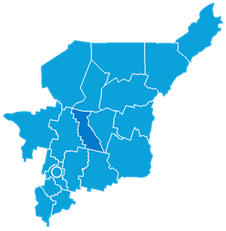 I. По результатам оценки деятельности по перечню основных показателей МО ГО «Ухта» занимает 2-е место (в 2021 году – 2-е место).В МО ГО «Ухта» отмечены: рост доли детей в возрасте от 0 до 7 лет, посещающих детские сады 
(1-е место в итоговом рейтинге по показателю);низкий коэффициент напряженности на рынке труда (1-е место в рейтинге по достигнутым значениям показателя);высокий уровень удовлетворенности населения: качеством общего образования (2-е место в итоговом рейтинге по показателю);жилищно-коммунальными услугами (3-е место в итоговом рейтинге по показателю);деятельностью органов местного самоуправления (1-е место в итоговом рейтинге по показателю).В 2021–2022 годах в организациях муниципальной формы собственности отсутствовала задолженность по заработной плате.В 2022 году полностью освоены средства республиканского бюджета Республики Коми и федерального бюджета, предоставленные на обеспечение жилыми помещениями детей-сирот и детей, оставшихся без попечения родителей.При этом в городском округе:низкий уровень результативности работы по реализации полномочий в области обращения с твердыми коммунальными отходами (20- е место в итоговом рейтинге по показателю);снизился уровень результативности работы по содействию развитию конкуренции (18-е место в рейтинге по динамике изменений значения показателя).II. По перечню индивидуальных показателей по итогам 2022 года городской округ занимает 3-е место (в 2021 году – 9-е место).МО МР «СЫСОЛЬСКИЙ»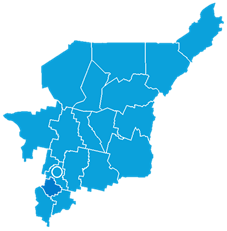 По итогам 2022 года муниципальный район занял 2-е место в итоговом рейтинге глав (руководителей) администраций муниципальных образований муниципальных, городских округов и муниципальных районов в Республике Коми (в 2021 году – 1-е место).I. По результатам оценки деятельности по перечню основных показателей МО МР «Сысольский» занимает 10-е место (в 2021 году – 6-е место).В МО МР «Сысольский» отмечены:рост уровня удовлетворенности населения условиями для занятий физической культурой и спортом (1-е место в рейтинге по динамике изменения значений показателя);высокий уровень удовлетворенности населения организацией электроснабжения (2-е место в итоговом рейтинге по показателю).В 2021–2022 годах:в организациях муниципальной формы собственности отсутствовала задолженность по заработной плате;высокий уровень результативности работы по реализации полномочий в области обращения с твердыми коммунальными отходами;освоены средства республиканского бюджета Республики Коми и федерального бюджета, предоставленные на обеспечение жилыми помещениями детей-сирот и детей, оставшихся без попечения родителей.В 2022 году все выпускники муниципальных общеобразовательных организаций получили аттестат о среднем общем образовании.При этом в муниципальном районе:повысился коэффициент напряженности на рынке труда (19-е место в рейтинге по динамике изменения значений показателя);увеличилась доля автомобильных дорог общего пользования, не отвечающих нормативным требованиям (18-е место в рейтинге по динамике изменения значений показателя);снизился уровень удовлетворенности населения организацией газоснабжения (18-е место в рейтинге по динамике изменения значений показателя);снизилась посещаемость учреждений культуры (18-е место в рейтинге по динамике изменения значений показателя). II. По перечню индивидуальных показателей по итогам 2022 года муниципальный район занимает 1-е место (в 2021 году – 1-е место).	МО МР «СОСНОГОРСК» 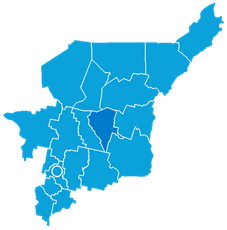 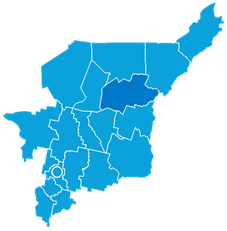 По итогам 2022 года муниципальный район занял 3-е место в итоговом рейтинге глав (руководителей) администраций муниципальных образований муниципальных, городских округов и муниципальных районов в Республике Коми (в 2021 году – 5-е место).I. По результатам оценки деятельности по перечню основных показателей МО МР «Сосногорск» занимает 7-е место (в 2021 году – 11-е место).В МО МР «Сосногорск»: в организациях муниципальной формы собственности отсутствовала задолженность по заработной плате;остается невысокой доля протяженности автомобильных дорог общего пользования, не отвечающих нормативным требованиям (2-е место в рейтинге по достигнутым значениям показателя).Высокий уровень удовлетворенности населения:организацией водоснабжения (водоотведения) (3-е место в рейтинге по достигнутым значениям показателя);организацией газоснабжения (3-е место в итоговом рейтинге по показателю).Вырос уровень удовлетворенности населения:деятельностью органов местного самоуправления (1-е место в рейтинге по динамике изменений значения показателя);качеством услуг в сфере культуры (2-е место в рейтинге по динамике изменений значения показателя).При этом в муниципальном районе низкий уровень удовлетворенности населения:организацией транспортного обслуживания (19-е место в рейтинге по достигнутым значениям показателя);качеством общего образования (18-е место в итоговом рейтинге по показателю);качеством дошкольного образования детей (19-е место в итоговом рейтинге по показателю).II. По перечню индивидуальных показателей по итогам 2022 года муниципальный район занимает 2-е место (в 2021 году – 3-е место).МО МО «УСИНСК»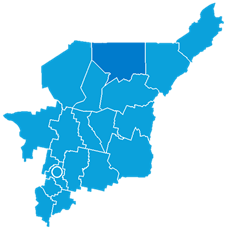 По итогам 2022 года муниципальный округ занял 4-е место в итоговом рейтинге глав (руководителей) администраций муниципальных образований муниципальных, городских округов и муниципальных районов в Республике Коми (в 2021 году – 4-е место).I. По результатам оценки деятельности по перечню основных показателей МО МО «Усинск» занимает 1-е место (в 2021 году – 3-е место).В МО МО «Усинск» отмечены:высокая доля налоговых и неналоговых доходов местного бюджета (1-е место в рейтинге по достигнутым значениям показателя);самый большой объем инвестиций в основной капитал в расчете на 1 жителя (1-е место в итоговом рейтинге по показателю);высокое качество автомобильных дорог (1-е место в итоговом рейтинге по показателю);высокое качество дошкольного образования (1-е место в итоговом рейтинге по показателю);повышение уровня обеспеченности спортивными сооружениями 
(2-е место в рейтинге по динамике изменений значения показателя);низкий коэффициент напряженности на рынке труда (2-е место в рейтинге по достигнутым значениям показателя);самый высокий уровень удовлетворенности населения деятельностью органов местного самоуправления (1-е место в рейтинге по достигнутым значениям показателя).В 2021–2022 годах в муниципальном округе:в организациях муниципальной формы собственности отсутствовала задолженность по заработной плате;все выпускники муниципальных общеобразовательных организаций получили аттестат о среднем общем образовании.В 2022 году полностью освоены средства республиканского бюджета Республики Коми и федерального бюджета, предоставленные на обеспечение жилыми помещениями детей-сирот и детей, оставшихся без попечения родителей.Вырос уровень удовлетворенности населения:жилищно-коммунальными услугами (1-е место в итоговом рейтинге по показателю); качеством услуг в сфере культуры (1-е место в итоговом рейтинге по показателю);условиями для занятий физкультурой и спортом (2-е место в рейтинге по достигнутым значениям показателя).При этом в муниципальном округе отмечены:снижение результативности работы по содействию развитию конкуренции (19-е место в рейтинге по динамике изменения значений показателя);низкий уровень удовлетворенности населения:организацией транспортного обслуживания (19-е место в итоговом рейтинге по показателю);организацией электроснабжения (18-е место в итоговом рейтинге по показателю).II. По перечню индивидуальных показателей по итогам 2022 года муниципальный округ занимает 18-е место (в 2021 году – 6-е место).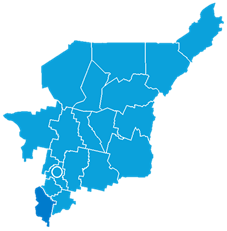 МО МР «ПРИЛУЗСКИЙ»По итогам 2022 года муниципальный район занял 5-е место в итоговом рейтинге глав (руководителей) администраций муниципальных образований муниципальных, городских округов и муниципальных районов в Республике Коми (в 2021 году – 11-е место).I. По результатам оценки деятельности по перечню основных показателей МО МР «Прилузский» занимает 8-е место (в 2021 году – 10-е место).В МО МР «Прилузский» отмечены:высокий уровень обеспеченности спортивными сооружениями 
(2-е место в итоговом рейтинге по показателю);повышение результативности работы по содействию развитию конкуренции (3-е место в рейтинге по динамике изменения значений показателя);повышение уровня удовлетворенности населения деятельностью органов местного самоуправления (2-е место в рейтинге по динамике изменения значений показателя).В 2021–2022 годах в муниципальном районе в организациях муниципальной формы собственности отсутствовала задолженность по заработной плате.В 2022 году все выпускники муниципальных общеобразовательных организаций получили аттестат о среднем общем образовании.Население высоко оценивает:качество и уровень организации жилищно-коммунальных услуг (1-е место в итоговом рейтинге по показателю);организацию транспортного обслуживания (2-е место в рейтинге по достигнутым значениям показателя).При этом в муниципальном районе:снизился объем инвестиций в основной капитал (за исключением бюджетных средств) в расчете на 1 жителя (18-е место в итоговом рейтинге по показателю);высокий коэффициент напряженности на рынке труда (19-е место в итоговом рейтинге по показателю);снизился уровень качества развития культуры (19-е место в рейтинге по динамике изменения значений показателя).II. По перечню индивидуальных показателей по итогам 2022 года муниципальный район занимает 5-е место (в 2021 году – 10-е место).МО МР «УСТЬ-КУЛОМСКИЙ»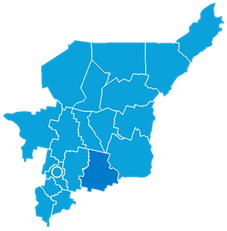 По итогам 2022 года муниципальный район занял 6-е место в итоговом рейтинге глав (руководителей) администраций муниципальных образований муниципальных, городских округов и муниципальных районов в Республике Коми (в 2021 году – 7-е место). I. По результатам оценки деятельности по перечню основных показателей МО МР «Усть-Куломский» занимает 11-е место  (в 2021 году – 16-е место).В МО МР «Усть-Куломский» отмечена низкая доля населения, проживающего в населенных пунктах, не имеющих регулярного транспортного сообщения с административным центром (3-е место в итоговом рейтинге по показателю).В 2021–2022 годах:в организациях муниципальной формы собственности отсутствовала задолженность по заработной плате;высокий уровень освоения средств республиканского бюджета Республики Коми и федерального бюджета, предоставляемых на обеспечение жилыми помещениями детей-сирот и детей, оставшихся без попечения родителей.Население высоко оценивает:качество общего образования (3-е место в рейтинге по достигнутым значениям показателя);качество жилищно-коммунальных услуг (2-е место в итоговом рейтинге по показателю).При этом в муниципальном районе отмечены:высокий коэффициент напряженности на рынке труда (20-е место в рейтинге по достигнутым значениям показателя);низкая доля детей в возрасте от 0 до 7 лет, посещающих детские сады (19-е место в рейтинге по достигнутым значениям показателя);низкий уровень удовлетворенности населения:условиями для занятий физкультурой и спортом (19-е место в итоговом рейтинге по показателю);качеством автомобильных дорог (19-е место в рейтинге по достигнутым значениям показателя);уровнем организации теплоснабжения (снабжения населения топливом) (19-е место в рейтинге по достигнутым значениям показателя);организацией газоснабжения (19-е место в итоговом рейтинге по показателю).II. По перечню индивидуальных показателей по итогам 2022 года муниципальный район занимает 4-е место (в 2021 году – 2-е место).МО МР «ПЕЧОРА» По итогам 2022 года муниципальный район занял 7-е место в итоговом рейтинге глав (руководителей) администраций муниципальных образований муниципальных, городских округов и муниципальных районов в Республике Коми (в 2021 году – 3-е место).I. По результатам оценки деятельности по перечню основных показателей МО МР «Печора» занимает 4-е место (в 2021 году – 
7-е место).В МО МР «Печора» отмечены:высокая доля налоговых и неналоговых доходов местного бюджета (1-е место в итоговом рейтинге по показателю);большой объем инвестиций в основной капитал в расчете на 1 жителя (3-е место в рейтинге по достигнутым значениям показателя);низкий коэффициент напряженности на рынке труда (1-е место в итоговом рейтинге по показателю);высокий уровень удовлетворенности населения качеством автомобильных дорог (3-е место в рейтинге по достигнутым значениям показателя);высокий уровень посещаемости учреждений культуры (по сравнению с предыдущим годом) (2-е место в рейтинге по достигнутым значениям показателя).В 2021–2022 годах в муниципальном районе в организациях муниципальной формы собственности отсутствовала задолженность по заработной плате.В 2022 году освоены средства республиканского бюджета Республики Коми и федерального бюджета, предоставленные на обеспечение жилыми помещениями детей-сирот и детей, оставшихся без попечения родителей.При этом в муниципальном районе:высокая доля выпускников муниципальных общеобразовательных организаций, не получивших аттестат о среднем общем образовании (19-е место в рейтинге по достигнутым значениям показателя);снижение качества транспортного обслуживания (19-е место в рейтинге по динамике изменения значений показателя);снижение качества и уровня организации жилищно-коммунальных услуг (19-е место в рейтинге по динамике изменения значений показателя);низкий уровень обеспеченности спортивными сооружениями (19-е место в рейтинге по достигнутым значениям показателя);низкая результативность работы по содействию развитию конкуренции (20-е место в итоговом рейтинге по показателю);низкий уровень удовлетворенности населения качеством услуг в сфере культуры (19-е место в итоговом рейтинге по показателю).II. По перечню индивидуальных показателей по итогам 2022 года муниципальный район занимает 9-е место (в 2021 году – 4-е место).МО ГО «СЫКТЫВКАР» 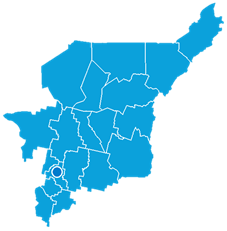 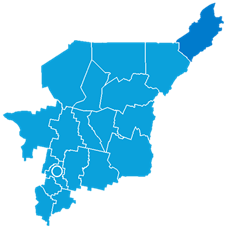 По итогам 2022 года городской округ занял 8-е место в итоговом рейтинге глав (руководителей) администраций муниципальных образований муниципальных, городских округов и муниципальных районов в Республике Коми (в 2021 году – 13-е место).I. По результатам оценки деятельности по перечню основных показателей МО ГО «Сыктывкар» занимает 3-е место (в 2021 году – 5-е место).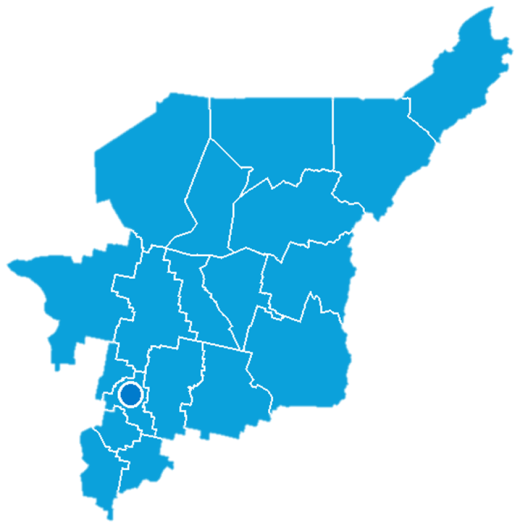 В МО ГО «Сыктывкар» отмечены:высокая доля налоговых и неналоговых доходов местного бюджета (3-е место в итоговом рейтинге по показателю);высокий уровень удовлетворенности населения качеством общего образования (3-е место в итоговом рейтинге по показателю);высокая доля детей в возрасте от 0 до 7 лет, посещающих детские сады (1-е место в рейтинге по достигнутым значениям показателя);низкая доля населения, проживающего в населенных пунктах, не имеющих регулярного транспортного сообщения с административным центром (3-е место в рейтинге по достигнутым значениям показателя);высокая посещаемость учреждений культуры (3-е место в рейтинге по достигнутым значениям показателя).В 2021–2022 годах: в организациях муниципальной формы собственности отсутствовала задолженность по заработной плате;освоены средства республиканского бюджета Республики Коми и федерального бюджета, предоставленные на обеспечение жилыми помещениями детей-сирот и детей, оставшихся без попечения родителей.При этом в городском округе:снизился уровень удовлетворенности населения качеством автомобильных дорог (18-е место в рейтинге по динамике изменения значений показателя);низкий уровень обеспеченности спортивными сооружениями 
(20-е место в рейтинге по достигнутым значениям показателя).II. По перечню индивидуальных показателей по итогам 2022 года городской округ занимает 12-е место (в 2021 году – 19-е место).МО МР «УСТЬ-ВЫМСКИЙ» 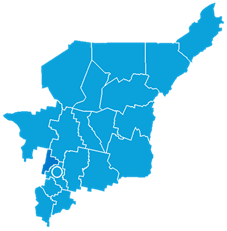 По итогам 2022 года муниципальный район занял 9-е место в итоговом рейтинге глав (руководителей) администраций муниципальных образований муниципальных, городских округов и муниципальных районов в Республике Коми (в 2020 году – 2-е место).I. По результатам оценки деятельности по перечню основных показателей МО МР «Усть-Вымский» занимает 15-е место (в 2021 году – 1-е место).В МО МР «Усть-Вымский» отмечены:высокое качество транспортного обслуживания (2-е место в итоговом рейтинге по показателю);рост уровня удовлетворенности населения условиями для занятий физической культурой и спортом (3-е место в рейтинге по динамике изменения значений показателя).В 2021–2022 годах в муниципальном районе:в организациях муниципальной формы собственности отсутствовала задолженность по заработной плате;все населенные пункты имели регулярное транспортное сообщение с административным центром;полностью освоены средства республиканского бюджета Республики Коми и федерального бюджета, предоставленные на обеспечение жилыми помещениями детей-сирот и детей, оставшихся без попечения родителей.При этом в муниципальном районе отмечается:снижение доли налоговых и неналоговых доходов местного бюджета (20-е место в рейтинге по динамике изменения значений показателя);снижение качества и уровня организации жилищно-коммунальных услуг (18-е место в рейтинге по динамике изменения значений показателя);низкая посещаемость учреждений культуры (19-е место в итоговом рейтинге по показателю);низкий уровень удовлетворенности населения:качеством общего образования (20-е место в итоговом рейтинге по показателю);качеством дошкольного образования детей (18-е место в итоговом рейтинге по показателю).II. По перечню индивидуальных показателей по итогам 2022 года муниципальный район занимает 6-е место (в 2021 году – 5-е место).МО ГО «ВОРКУТА» 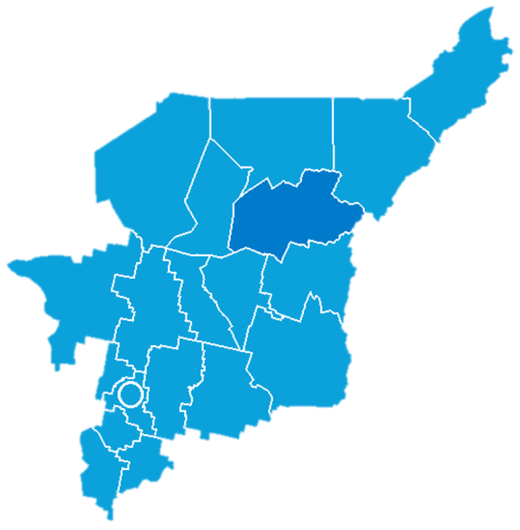 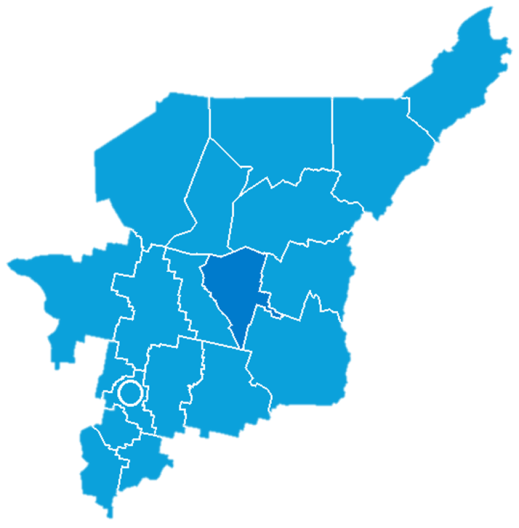 По итогам 2022 года  городской  округ  занял 10-е место в итоговом рейтинге глав (руководителей) администраций муниципальных образований муниципальных, городских округов и муниципальных районов в Республике Коми (в 2021 году – 8-е место).I. По результатам оценки деятельности по перечню основных показателей МО ГО «Воркута» занимает 6-е место (в 2021 году – 9-е место).В МО ГО «Воркута» отмечены:рост доли налоговых и неналоговых доходов местного бюджета (3-е место в рейтинге по динамике изменения значений показателя);рост качества и уровня организации жилищно-коммунальных услуг (3-е место в рейтинге по динамике изменения значений показателя);высокий уровень посещаемости учреждений культуры (по сравнению с предыдущим годом) (1-е место в рейтинге по достигнутым значениям показателя);высокий уровень удовлетворенности населения условиями для занятий физической культурой и спортом (1-е место в итоговом рейтинге по показателю);рост уровня удовлетворенности населения:качеством автомобильных дорог (1-е место в рейтинге по динамике изменения значений показателя);организацией транспортного обслуживания (2-е место в рейтинге по динамике изменения значений показателя).-В 2021–2022 годах в организациях муниципальной формы собственности отсутствовала задолженность по заработной плате.В 2022 году все выпускники муниципальных общеобразовательных организаций получили аттестат о среднем общем образовании.При этом в городской округе:низкий уровень обеспеченности спортивными сооружениями 
(20-е место в итоговом рейтинге по показателю);низкий уровень удовлетворенности населения качеством дошкольного образования детей (18-е место в рейтинге по достигнутым значениям показателя);самый низкий уровень удовлетворенности деятельностью органов местного самоуправления (20-е место в итоговом рейтинге по показателю).II. По перечню индивидуальных показателей по итогам 2022 года городской округ занимает 10-е место (в 2021 году – 8-е место).МО МР «УСТЬ-ЦИЛЕМСКИЙ» 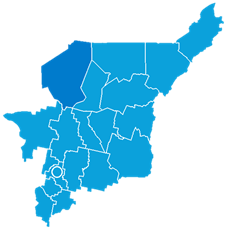 По итогам 2022 года муниципальный район занял 11-е место в итоговом рейтинге глав (руководителей) администраций муниципальных образований муниципальных, городских округов и муниципальных районов в Республике Коми (в 2021 году – 15-е место).I. По результатам оценки деятельности по перечню основных показателей МО МР «Усть-Цилемский» занимает 13-е место  (в 2021 году – 14-е место).В МО МР «Усть-Цилемский» отмечены: низкая доля налоговых и неналоговых доходов местного бюджета (19-е место в рейтинге по достигнутым значениям показателя);низкое качество транспортного обслуживания (20-е место в рейтинге по достигнутым значениям показателя);снижение качества общего образования (18-е место в рейтинге по динамике изменения значений показателя);низкие качество и уровень организации жилищно-коммунальных услуг (20-е место в рейтинге по достигнутым значениям показателя);низкий уровень удовлетворенности населения деятельностью органов местного самоуправления (18-е место в итоговом рейтинге по показателю);снижение уровня удовлетворенности населения условиями для занятий физкультурой и спортом (20-е место в рейтинге по динамике изменения значений показателя).При этом в муниципальном районе отмечены:рост объема инвестиций в основной капитал в расчете на 1 жителя 
(1- е место в рейтинге по динамике изменения значений показателя);высокий уровень обеспеченности спортивными сооружениями 
(1-е место в итоговом рейтинге по показателю);высокая результативность работы по содействию развитию конкуренции (1-е место в итоговом рейтинге по показателю);высокий уровень удовлетворенности населения качеством дошкольного образования детей (2-е место в итоговом рейтинге по показателю).В 2021–2022 годах в муниципальном районе в организациях муниципальной формы собственности отсутствовала задолженность по заработной плате.II. По перечню индивидуальных показателей по итогам 2022 года муниципальный район занимает 8-е место (в 2021 году – 16-е место).МО МР «Удорский» 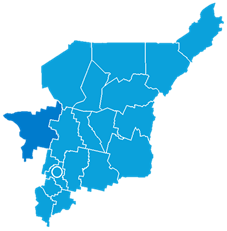 По итогам 2022 года муниципальный район занял 12-е место в итоговом рейтинге глав (руководителей) администраций муниципальных образований муниципальных, городских округов и муниципальных районов в Республике Коми (в 2021 году – 20-е место).I. По результатам оценки деятельности по перечню основных показателей МО МР «Удорский» занимает 9-е место (в 2021 году – 18-е место).В МО МР «Удорский» отмечены: высокая доля населения, проживающего в населенных пунктах, не имеющих регулярного транспортного сообщения с административным центром (18-е место в итоговом рейтинге по показателю);низкий уровень удовлетворенности населения условиями для занятий физкультурой и спортом (18-е место в рейтинге по достигнутым значениям показателя). При этом в муниципальном районе:увеличился объем инвестиций в основной капитал в расчете на 1 жителя 
(2-е место в рейтинге по динамике изменения значений показателя);увеличилась доля детей в возрасте от 0 до 7 лет, посещающих детские сады (1-е место в рейтинге по динамике изменения значений показателя);рост качества и уровня организации жилищно-коммунальных услуг (2-е место в рейтинге по динамике изменения значений показателя);рост уровня удовлетворенности населения качеством автомобильных дорог (2-е место в рейтинге по динамике изменения значений показателя).В 2021–2022 годах в муниципальном районе:в организациях муниципальной формы собственности отсутствовала задолженность по заработной плате;полностью освоены средства республиканского бюджета Республики Коми и федерального бюджета, предоставленные на обеспечение жилыми помещениями детей-сирот и детей, оставшихся без попечения родителей.В 2022 году все выпускники муниципальных общеобразовательных организаций получили аттестат о среднем общем образовании;II. По перечню индивидуальных показателей по итогам 2022 года муниципальный район занимает 14-е место (в 2021 году – 20-е место).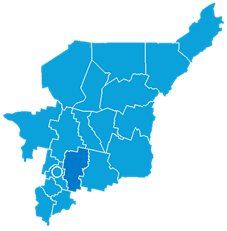 МО МР «КОРТКЕРОССКИЙ» По итогам 2022 года муниципальный район занял 13-е место в итоговом рейтинге глав (руководителей) администраций муниципальных образований муниципальных, городских округов и муниципальных районов в Республике Коми (в 2021 году – 9-е место).I. По результатам оценки деятельности по перечню основных показателей МО МР «Кортеросский» занял 17-е место (в 2021 году – 8-е место).В МО МР «Кортеросский» отмечены: самая низкая доля налоговых и неналоговых доходов местного бюджета (20-е место в итоговом рейтинге по показателю);низкий объем инвестиций в основной капитал в расчете на  1  жителя (18-е место в рейтинге по достигнутым значениям показателя);снижение качества общего образования (19-е место в рейтинге по динамике изменения значений показателя);снижение качества развития физической культуры и спорта (19-е место в рейтинге по динамике изменения значений показателя);снижение уровня удовлетворенности населения: качеством автомобильных дорог (19-е место в рейтинге по динамике изменения значений показателя);организацией транспортного обслуживания (18-е место в рейтинге по динамике изменения значений показателя);организацией газоснабжения (20-е место в рейтинге по динамике изменения значений показателя).Низкий уровень удовлетворенности населения:качеством дошкольного образования детей (20-е место в итоговом рейтинге по показателю); организацией теплоснабжения (снабжения населения топливом) (19-е место в итоговом рейтинге по показателю);организацией водоснабжения (водоотведения) (18-е место в итоговом рейтинге по показателю).При этом в муниципальном районе: низкая доля автомобильных дорог общего пользования, не отвечающих нормативным требованиям (3-е место в итоговом рейтинге по показателю);увеличилась доля детей в возрасте от 0 до 7 лет, посещающих детские сады (3-е место в рейтинге по динамике изменения значений показателя).В 2021–2022 годах в организациях муниципальной формы собственности отсутствовала задолженность по заработной плате.II. По перечню индивидуальных показателей по итогам 2022 года муниципальный район занимает 11-е место (в 2021 году – 11-е место).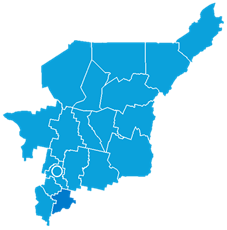 МО МР «КОЙГОРОДСКИЙ» По итогам 2022 года муниципальный район занял 14-е место в итоговом рейтинге глав (руководителей) администраций муниципальных образований муниципальных, городских округов и муниципальных районов в Республике Коми (в 2021 году – 14-е место).I. По результатам оценки деятельности по перечню основных показателей МО МР «Койгородский» занимает 12-е место (в 2021 году – 17-е место).В МО МР «Койгородский» снизился уровень удовлетворенности населения качеством общего образования (18-е место в рейтинге по динамике изменения значений показателя).При этом в муниципальном районе: высокий уровень удовлетворенности населения организацией транспортного обслуживания (1-е место в итоговом рейтинге по показателю);повысился уровень удовлетворенности населения:организацией теплоснабжения (снабжения населения топливом) (2-е место в рейтинге по динамике изменения значений показателя);организацией электроснабжения (3-е место в рейтинге по динамике изменения значений показателя).В 2021–2022 годах:в организациях муниципальной формы собственности отсутствовала задолженность по заработной плате;все выпускники муниципальных общеобразовательных организаций получили аттестат о среднем общем образовании.II. По перечню индивидуальных показателей по итогам 2022 года муниципальный район занимает 15-е место (в 2021 году – 12-е место).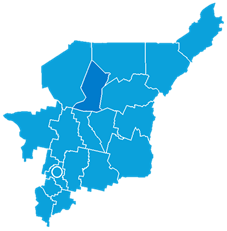 МО МР «ИЖЕМСКИЙ» По итогам 2022 года муниципальный район занял 15-е место в итоговом рейтинге глав (руководителей) администраций муниципальных образований муниципальных, городских округов и муниципальных районов в Республике Коми (в 2021 году – 18-е место).I. По результатам оценки деятельности по перечню основных показателей МО МР «Ижемский» занимает 16-е место (в 2021 году – 
19-е место).В МО МР «Ижемский» отмечены:низкий объем инвестиций в основной капитал в  расчете  на 1 жителя (19-е место в итоговом рейтинге по показателю);низкий уровень посещаемости учреждений культуры (20-е место в итоговом рейтинге по показателю);самая высокая доля автомобильных дорог общего пользования, не отвечающих нормативным требованиям (20-е место в рейтинге по достигнутым значениям показателя);самая высокая доля населения, проживающего в населенных пунктах, не имеющих регулярного транспортного сообщения с административным центром (20-е место в итоговом рейтинге по показателю);низкий уровень удовлетворенности населения организацией газоснабжения (18-е место в рейтинге по достигнутым значениям показателя).При этом в муниципальном районе: высокие качество и уровень организации жилищно-коммунальных услуг (3-е место в итоговом рейтинге по показателю);население высоко оценивает:качество услуг в сфере культуры (1-е место в рейтинге по достигнутым значениям показателя);деятельность органов местного самоуправления (3-е место в рейтинге по достигнутым значениям показателя).В 2021–2022 годах в организациях муниципальной формы собственности отсутствовала задолженность по заработной плате.В 2022 году в муниципальном районе: все выпускники муниципальных общеобразовательных организаций получили аттестат о среднем общем образовании;полностью освоены средства республиканского бюджета Республики Коми и федерального бюджета, предоставленных на обеспечение жилыми помещениями детей-сирот и детей, оставшихся без попечения родителей.II. По перечню индивидуальных показателей по итогам 2022 года муниципальный район занимает 13-е место (в 2021 году – 14-е место).МО МР «КНЯЖПОГОСТСКИЙ» 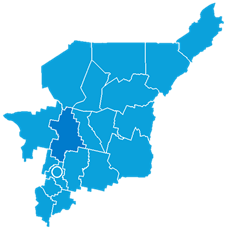 По итогам 2022 года муниципальный район занял 16-е место в итоговом рейтинге глав (руководителей) администраций муниципальных образований муниципальных, городских округов и муниципальных районов в Республике Коми (в 2021 году – 12-е место).I. По результатам оценки деятельности по перечню основных показателей МО МР «Княжпогостский» занимает 5-е место (в 2021 году – 4-е место).В МО МР «Княжпогостский» отмечен низкий уровень удовлетворенности населения жилищно-коммунальными услугами (20-е место в итоговом рейтинге по показателю).При этом в муниципальном районе отмечена высокая результативность работы по содействию развитию конкуренции (2-е место в рейтинге по достигнутым значениям показателя).Высокий уровень удовлетворенности населения:качеством автомобильных дорог (2-е место в рейтинге по достигнутым значениям показателя);организацией транспортного обслуживания (1-е место в рейтинге по достигнутым значениям показателя);качеством общего образования (1-е место в итоговом рейтинге по показателю);организацией теплоснабжения (снабжения населения топливом) (1-е место в итоговом рейтинге по показателю);организацией электроснабжения (1-е место в итоговом рейтинге по показателю);организацией газоснабжения (2-е место в итоговом рейтинге по показателю).В 2021–2022 годах в муниципальном районе:в организациях муниципальной формы собственности отсутствовала задолженность по заработной плате;полностью освоены средства республиканского бюджета Республики Коми и федерального бюджета, предоставленные на обеспечение жилыми помещениями детей-сирот и детей, оставшихся без попечения родителей.II. По перечню индивидуальных показателей по итогам 2022 года муниципальный район занимает 20-е место (в 2021 году – 17-е место).МО МР «ТРОИЦКО-ПЕЧОРСКИЙ» 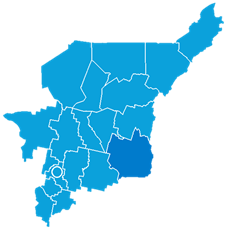 По итогам 2022 года муниципальный район занял 17-е место в итоговом рейтинге глав (руководителей) администраций муниципальных образований муниципальных, городских округов и муниципальных районов в Республике Коми (в 2021 году – 19-е место).I. По результатам оценки деятельности по перечню основных показателей МО МР «Троицко-Печорский» занимает 20-е место (в 2021 году – 20-е место).В МО МР «Троицко-Печорский» отмечены:низкая доля налоговых и неналоговых доходов местного бюджета (18-е место в итоговом рейтинге по показателю);самый  низкий  объем  инвестиций  в  основной  капитал  в  расчете  на 1 жителя (20-е место в итоговом рейтинге по показателю);низкая результативность работы по содействию развитию конкуренции (18-е место в итоговом рейтинге по показателю);низкое качество дошкольного образования (20-е место в итоговом рейтинге по показателю);низкий уровень обеспеченности спортивными сооружениями 
(18-е место в рейтинге по достигнутым значениям показателя);низкий уровень удовлетворенности населения: качеством автомобильных дорог (19-е место в итоговом рейтинге по показателю); организацией транспортного обслуживания (20-е место в итоговом рейтинге по показателю);качеством общего образования (19-е место в итоговом рейтинге по показателю);организацией электроснабжения (20-е место в итоговом рейтинге по показателю).В 2022 году в организациях муниципальной формы собственности существовала задолженность по заработной плате.При этом в муниципальном районе:снизился коэффициент напряженности на рынке труда (3-е место в рейтинге по динамике изменения значений показателя);высокий уровень посещаемости учреждений культуры (1-е место в итоговом рейтинге по показателю);вырос уровень удовлетворенности населения: жилищно-коммунальными услугами (3-е место в рейтинге по динамике изменения значений показателя);качеством предоставления услуг в сфере культуры (1-е место в рейтинге по динамике изменения значений показателя).В 2022 году в муниципальном районе:все выпускники муниципальных общеобразовательных организаций получили аттестат о среднем общем образовании;полностью освоены средства республиканского бюджета Республики Коми и федерального бюджета, предоставленные на обеспечение жилыми помещениями детей-сирот и детей, оставшихся без попечения родителей.II. По перечню индивидуальных показателей по итогам 2022 года муниципальный район занимает 7-е место (в 2021 году – 13-е место).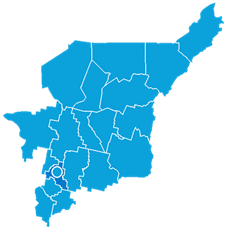 МО МР «СЫКТЫВДИНСКИЙ» По итогам 2022 года муниципальный район занял 18-е место в итоговом рейтинге глав (руководителей) администраций муниципальных образований муниципальных, городских округов и муниципальных районов в Республике Коми (в 2021 году – 10-е место).I. По результатам оценки деятельности по перечню основных показателей МО МР «Сыктывдинский» занимает 14-е место   (в 2021 году – 13-е место).В МО МР «Сыктывдинский» отмечены:снижение доли налоговых и неналоговых доходов местного бюджета (18-е место в рейтинге по динамике изменения значений показателя);низкие качество и уровень организации жилищно-коммунальных услуг (20-е место в итоговом рейтинге по показателю);низкий уровень удовлетворенности населения:качеством автомобильных дорог (20-е место в итоговом рейтинге по показателю);условиями для занятий физкультурой и спортом (20-е место в итоговом рейтинге по показателю);качеством предоставления услуг в сфере культуры (20-е место в итоговом рейтинге по показателю).При этом в муниципальном районе:увеличилась доля детей в возрасте от 0 до 7 лет, посещающих детские сады (2-е место в рейтинге по динамике изменения значений показателя);высокий уровень удовлетворенности населения деятельностью органов местного самоуправления (3-е место в итоговом рейтинге по показателю).В 2021–2022 годах:в организациях муниципальной формы собственности отсутствовала задолженность по заработной плате;все выпускники муниципальных общеобразовательных организаций получили аттестат о среднем общем образовании.В 2022 году в муниципальном районе полностью освоены средства республиканского бюджета Республики Коми и федерального бюджета, предоставленные на обеспечение жилыми помещениями детей-сирот и детей, оставшихся без попечения родителей.II. По перечню индивидуальных показателей по итогам 2022 года муниципальный район занимает 19-е место (в 2021 году – 7-е место).МО МО «ВУКТЫЛ» 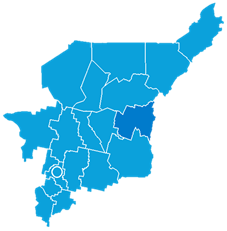 По итогам 2022 года муниципальный округ занял 19-е место в итоговом рейтинге глав (руководителей) администраций муниципальных образований муниципальных, городских округов и муниципальных районов в Республике Коми (в 2021 году – 16-е место).I. По результатам оценки деятельности по перечню основных показателей МО МО «Вуктыл» занимает 18-е место (в 2021 году – 12-е место).В МО МО «Вуктыл» отмечены: высокая доля автомобильных дорог общего пользования, не отвечающих нормативным требованиям (19-е место в рейтинге по достигнутым значениям показателя);  низкая доля детей в возрасте от 0 до 7 лет, посещающих детские сады (19-е место в итоговом рейтинге по показателю);снижение посещаемости учреждений культуры (по сравнению с предыдущим годом) (19-е место в рейтинге по динамике изменения значений показателя);низкий уровень удовлетворенности населения: жилищно-коммунальными услугами (18-е место в итоговом рейтинге по показателю);деятельностью органов местного самоуправления (19-е место в итоговом рейтинге по показателю);качеством предоставления услуг в сфере культуры (18-е место в рейтинге по достигнутым значениям показателя).При этом в муниципальном округе отмечены:высокая результативность работы по содействию развитию конкуренции (2-е место в итоговом рейтинге по показателю);рост уровня удовлетворенности населения организацией теплоснабжения (снабжения населения топливом) (1-е место в рейтинге по динамике изменения значений показателя);высокий уровень удовлетворенности населения:организацией водоснабжения (3-е место в итоговом рейтинге по показателю);организацией газоснабжения (1-е место в итоговом рейтинге по показателю).В 2021–2022 годах в организациях муниципальной формы собственности отсутствовала задолженность по заработной плате.В 2022 году все выпускники муниципальных общеобразовательных организаций получили аттестат о среднем общем образовании.II. По перечню индивидуальных показателей по итогам 2022 года муниципальный округ занимает 17-е место (в 2021 году – 18-е место).МО ГО «ИНТА»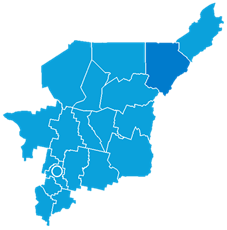 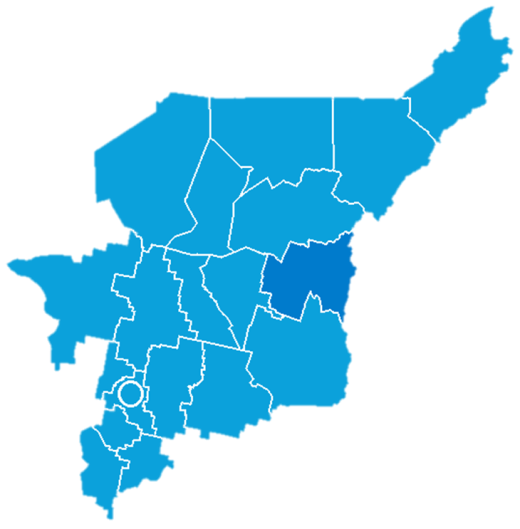 По итогам 2022 года городской округ занял    20-е место в итоговом рейтинге глав (руководителей) администраций муниципальных образований муниципальных, городских округов и муниципальных районов в Республике Коми (в 2021 году – 17-е место).I. По результатам оценки деятельности по перечню основных показателей МО ГО «Инта» занимает 19-е место (в 2021 году – 15-е место).В МО ГО «Инта» отмечены: высокий коэффициент напряженности на рынке труда (20-е место в итоговом рейтинге по показателю);низкая результативность работы по содействию развитию конкуренции (19-е место в итоговом рейтинге по показателю). Снизился уровень удовлетворенности населения:качеством автомобильных дорог (20-е место в рейтинге по динамике изменения значений показателя);организацией транспортного обслуживания (19-е место в рейтинге по динамике изменения значений показателя);уровнем организации теплоснабжения (снабжения населения топливом) (20-е место в рейтинге по динамике изменения значений показателя);уровнем организации водоснабжения (20-е место в рейтинге по динамике изменения значений показателя);качеством услуг в сфере культуры (18-е место в рейтинге по динамике изменения значений показателя).При этом в городском округе отмечены:низкая доля автомобильных дорог общего пользования, не отвечающих нормативным требованиям (2-е место в итоговом рейтинге по показателю);высокое качество общего образования (2-е место в итоговом рейтинге по показателю);высокий уровень удовлетворенности населения:качеством дошкольного образования детей (3-е место в итоговом рейтинге по показателю);условиями для занятий физической культурой и спортом (3-е место в итоговом рейтинге по показателю).В 2021–2022 годах в организациях муниципальной формы собственности отсутствовала задолженность по заработной плате.В 2022 году все выпускники муниципальных общеобразовательных организаций получили аттестат о среднем общем образовании.II. По перечню индивидуальных показателей по итогам 2022 года городской округ занимает 16-е место (в 2021 году – 15-е место).№ п/пКритерииВесовые коэффициенты1.Средний темп роста показателя 0,42.Средний объем показателя 0,6№ п/пПоказателиВесовые коэффициенты1.Основные показатели эффективности деятельности глав (руководителей) администраций0,72.Индивидуальные показатели эффективности деятельности глав (руководителей) администраций0,3Муниципальное образованиеИтоговый рейтингИтоговый рейтингИтоговый рейтингМуниципальное образование2021 год2022 годДинамикаМО ГО «Ухта»61▲ + 5МО МР «Сысольский»12▼ – 1МО МР «Сосногорск»53▲ + 2МО МО «Усинск»44–МО МР «Прилузский»115▲ + 6МО МР «Усть-Куломский»76▲ + 1МО МР «Печора»37▼ – 4МО ГО «Сыктывкар»138▲ + 5МО МР «Усть-Вымский»29▼ – 7МО ГО «Воркута»810▼ – 2МО МР «Усть-Цилемский»1511▲ + 4МО МР «Удорский»2012▲ + 8МО МР «Корткеросский»913▼ – 4МО МР «Койгородский»1414–МО МР «Ижемский»1815▲ + 3МО МР «Княжпогостский»1216▼ – 4МО МР «Троицко-Печорский»1917▲ + 2МО МР «Сыктывдинский»1018▼ – 8МО МО «Вуктыл»1619▼ – 3МО ГО «Инта»1720▼ – 3Муниципальное образованиеРейтинг по основным показателямРейтинг по основным показателямРейтинг по основным показателямМуниципальное образование2021 год2022 годДинамикаМО МО «Усинск»31▲ + 2МО ГО «Ухта»22–МО ГО «Сыктывкар» 53▲ + 2МО МР «Печора»74▲ + 3 МО МР «Княжпогостский»45▼ – 1МО ГО «Воркута»96▲ + 3МО МР «Сосногорск» 117▲ + 4МО МР «Прилузский»108▲ + 2МО МР «Удорский»189▲ + 9МО МР «Сысольский»610▼ – 4МО МР «Усть-Куломский»1611▲ + 5МО МР «Койгородский» 1712▲ + 5МО МР «Усть-Цилемский»1413▲ + 1МО МР «Сыктывдинский»1314▼ – 1МО МР «Усть-Вымский»115▼ – 14МО МР «Ижемский» 1916▲ + 3МО МР «Корткеросский»817▼ – 9МО МО «Вуктыл»1218▼ – 6МО ГО «Инта»1519▼ – 4МО МР «Троицко-Печорский»2020–Муниципальное образованиеИтоговый рейтингИтоговый рейтингИтоговый рейтингМуниципальное образование2021 год2022 годДинамикаМО МР «Сысольский»11–МО МР «Сосногорск» 32▲ + 1МО ГО «Ухта»93▲ + 6МО МР «Усть-Куломский»24▼ – 2МО МР «Прилузский»105▲ + 5МО МР «Усть-Вымский»56▼ – 1МО МР «Троицко-Печорский»137▲ + 6МО МР «Усть-Цилемский»168▲ + 8МО МР «Печора»49▼ – 5МО ГО «Воркута»810▼ – 2МО МР «Корткеросский»1111–МО ГО «Сыктывкар»1912▲ + 7МО МР «Ижемский»1413▲ + 1МО МР «Удорский»2014▲ + 6МО МР «Койгородский»1215▼ – 3МО ГО «Инта»1516▼ – 1МО МО «Вуктыл»1817▲ + 1МО МО «Усинск»618▼ – 12МО МР «Сыктывдинский»719▼ – 12МО МР «Княжпогостский»1720▼ – 32021 год2022 годДинамикаИтоговый рейтинг61▲ + 5Рейтинг по основным показателям22 – Рейтинг по индивидуальным показателям93▲ + 6Значения показателяЗначения показателяЗначения показателяЗначения показателяРейтинг по показателю 
среди МО за 2021–2022 годыРейтинг по показателю 
среди МО за 2021–2022 годыРейтинг по показателю 
среди МО за 2021–2022 годыРейтинг по показателю 
среди МО за 2021–2022 годыВ среднем по РКВ среднем по РКМО ГО «Ухта»МО ГО «Ухта»Итоговый рейтингв том числев том числев том числе2021 год2022 год2021 год2021 годИтоговый рейтингпо динамикепо динамикепо значениямКомплексный показатель по реализации на территории муниципального образования мероприятий по подготовке объектов жилищно-коммунального, газового и энергетического комплексов к работе в осенне-зимний период (проценты)Комплексный показатель по реализации на территории муниципального образования мероприятий по подготовке объектов жилищно-коммунального, газового и энергетического комплексов к работе в осенне-зимний период (проценты)Комплексный показатель по реализации на территории муниципального образования мероприятий по подготовке объектов жилищно-коммунального, газового и энергетического комплексов к работе в осенне-зимний период (проценты)Комплексный показатель по реализации на территории муниципального образования мероприятий по подготовке объектов жилищно-коммунального, газового и энергетического комплексов к работе в осенне-зимний период (проценты)Комплексный показатель по реализации на территории муниципального образования мероприятий по подготовке объектов жилищно-коммунального, газового и энергетического комплексов к работе в осенне-зимний период (проценты)Комплексный показатель по реализации на территории муниципального образования мероприятий по подготовке объектов жилищно-коммунального, газового и энергетического комплексов к работе в осенне-зимний период (проценты)Комплексный показатель по реализации на территории муниципального образования мероприятий по подготовке объектов жилищно-коммунального, газового и энергетического комплексов к работе в осенне-зимний период (проценты)Комплексный показатель по реализации на территории муниципального образования мероприятий по подготовке объектов жилищно-коммунального, газового и энергетического комплексов к работе в осенне-зимний период (проценты)102,3103,891,0169,41111Удельный вес населения, систематически занимающегося физической культурой и спортом (проценты)Удельный вес населения, систематически занимающегося физической культурой и спортом (проценты)Удельный вес населения, систематически занимающегося физической культурой и спортом (проценты)Удельный вес населения, систематически занимающегося физической культурой и спортом (проценты)Удельный вес населения, систематически занимающегося физической культурой и спортом (проценты)Удельный вес населения, систематически занимающегося физической культурой и спортом (проценты)Удельный вес населения, систематически занимающегося физической культурой и спортом (проценты)Удельный вес населения, систематически занимающегося физической культурой и спортом (проценты)45,952,343,053,11123Доля социально ориентированных некоммерческих организаций, получивших финансовую и/или имущественную поддержку, от общего количества социально ориентированных некоммерческих организаций, зарегистрированных и осуществляющих деятельность на территории муниципального образования (проценты)Доля социально ориентированных некоммерческих организаций, получивших финансовую и/или имущественную поддержку, от общего количества социально ориентированных некоммерческих организаций, зарегистрированных и осуществляющих деятельность на территории муниципального образования (проценты)Доля социально ориентированных некоммерческих организаций, получивших финансовую и/или имущественную поддержку, от общего количества социально ориентированных некоммерческих организаций, зарегистрированных и осуществляющих деятельность на территории муниципального образования (проценты)Доля социально ориентированных некоммерческих организаций, получивших финансовую и/или имущественную поддержку, от общего количества социально ориентированных некоммерческих организаций, зарегистрированных и осуществляющих деятельность на территории муниципального образования (проценты)Доля социально ориентированных некоммерческих организаций, получивших финансовую и/или имущественную поддержку, от общего количества социально ориентированных некоммерческих организаций, зарегистрированных и осуществляющих деятельность на территории муниципального образования (проценты)Доля социально ориентированных некоммерческих организаций, получивших финансовую и/или имущественную поддержку, от общего количества социально ориентированных некоммерческих организаций, зарегистрированных и осуществляющих деятельность на территории муниципального образования (проценты)Доля социально ориентированных некоммерческих организаций, получивших финансовую и/или имущественную поддержку, от общего количества социально ориентированных некоммерческих организаций, зарегистрированных и осуществляющих деятельность на территории муниципального образования (проценты)Доля социально ориентированных некоммерческих организаций, получивших финансовую и/или имущественную поддержку, от общего количества социально ориентированных некоммерческих организаций, зарегистрированных и осуществляющих деятельность на территории муниципального образования (проценты)19,222,58,324,244292021 год2022 годДинамикаИтоговый рейтинг12▼ – 1Рейтинг по основным показателям610▼ – 4Рейтинг по индивидуальным показателям11– Значения показателяЗначения показателяЗначения показателяЗначения показателяРейтинг по показателю 
среди МО за 2021–2022 годыРейтинг по показателю 
среди МО за 2021–2022 годыРейтинг по показателю 
среди МО за 2021–2022 годыРейтинг по показателю 
среди МО за 2021–2022 годыВ среднем по РКВ среднем по РКМО МР
«Сысольский»МО МР
«Сысольский»Итоговый рейтингв том числев том числев том числе2021 год2022 год2021 год2022 годИтоговый рейтингпо динамикепо динамикепо значениямКомплексный показатель по развитию малого и среднего предпринимательства на территории муниципального образования (проценты)Комплексный показатель по развитию малого и среднего предпринимательства на территории муниципального образования (проценты)Комплексный показатель по развитию малого и среднего предпринимательства на территории муниципального образования (проценты)Комплексный показатель по развитию малого и среднего предпринимательства на территории муниципального образования (проценты)Комплексный показатель по развитию малого и среднего предпринимательства на территории муниципального образования (проценты)Комплексный показатель по развитию малого и среднего предпринимательства на территории муниципального образования (проценты)Комплексный показатель по развитию малого и среднего предпринимательства на территории муниципального образования (проценты)Комплексный показатель по развитию малого и среднего предпринимательства на территории муниципального образования (проценты)41,139,138,534,612121011Доля обучающихся в муниципальных общеобразовательных организациях, занимающихся в одну смену, в общей численности обучающихся в муниципальных общеобразовательных организациях (проценты)Доля обучающихся в муниципальных общеобразовательных организациях, занимающихся в одну смену, в общей численности обучающихся в муниципальных общеобразовательных организациях (проценты)Доля обучающихся в муниципальных общеобразовательных организациях, занимающихся в одну смену, в общей численности обучающихся в муниципальных общеобразовательных организациях (проценты)Доля обучающихся в муниципальных общеобразовательных организациях, занимающихся в одну смену, в общей численности обучающихся в муниципальных общеобразовательных организациях (проценты)Доля обучающихся в муниципальных общеобразовательных организациях, занимающихся в одну смену, в общей численности обучающихся в муниципальных общеобразовательных организациях (проценты)Доля обучающихся в муниципальных общеобразовательных организациях, занимающихся в одну смену, в общей численности обучающихся в муниципальных общеобразовательных организациях (проценты)Доля обучающихся в муниципальных общеобразовательных организациях, занимающихся в одну смену, в общей численности обучающихся в муниципальных общеобразовательных организациях (проценты)Доля обучающихся в муниципальных общеобразовательных организациях, занимающихся в одну смену, в общей численности обучающихся в муниципальных общеобразовательных организациях (проценты)88,588,7100,0100,02 - 132 - 136 - 171 - 12Объем просроченной задолженности по неналоговым доходам местного бюджета на конец отчетного периода (тыс. рублей)Объем просроченной задолженности по неналоговым доходам местного бюджета на конец отчетного периода (тыс. рублей)Объем просроченной задолженности по неналоговым доходам местного бюджета на конец отчетного периода (тыс. рублей)Объем просроченной задолженности по неналоговым доходам местного бюджета на конец отчетного периода (тыс. рублей)Объем просроченной задолженности по неналоговым доходам местного бюджета на конец отчетного периода (тыс. рублей)Объем просроченной задолженности по неналоговым доходам местного бюджета на конец отчетного периода (тыс. рублей)Объем просроченной задолженности по неналоговым доходам местного бюджета на конец отчетного периода (тыс. рублей)Объем просроченной задолженности по неналоговым доходам местного бюджета на конец отчетного периода (тыс. рублей)36963,048 469,54 814,25 805,1991592021 год2022 годДинамикаИтоговый рейтинг53▲ + 2Рейтинг по основным показателям117▲ + 4Рейтинг по индивидуальным показателям32▲ + 1Значения показателяЗначения показателяЗначения показателяЗначения показателяРейтинг по показателю 
среди МО за 2021–2022 годыРейтинг по показателю 
среди МО за 2021–2022 годыРейтинг по показателю 
среди МО за 2021–2022 годыРейтинг по показателю 
среди МО за 2021–2022 годыВ среднем по РКВ среднем по РКМО МР «Сосногорск»МО МР «Сосногорск»Итоговый рейтингв том числев том числев том числе2021 год2022 год2021 год2022 годИтоговый рейтингпо динамикепо динамикепо значениямДоля муниципальных образовательных организаций, отвечающих требованиям безопасности обучающихся, воспитанников и работников муниципальных образовательных организаций во время учебной деятельности, в общем количестве муниципальных образовательных организаций (проценты)Доля муниципальных образовательных организаций, отвечающих требованиям безопасности обучающихся, воспитанников и работников муниципальных образовательных организаций во время учебной деятельности, в общем количестве муниципальных образовательных организаций (проценты)Доля муниципальных образовательных организаций, отвечающих требованиям безопасности обучающихся, воспитанников и работников муниципальных образовательных организаций во время учебной деятельности, в общем количестве муниципальных образовательных организаций (проценты)Доля муниципальных образовательных организаций, отвечающих требованиям безопасности обучающихся, воспитанников и работников муниципальных образовательных организаций во время учебной деятельности, в общем количестве муниципальных образовательных организаций (проценты)Доля муниципальных образовательных организаций, отвечающих требованиям безопасности обучающихся, воспитанников и работников муниципальных образовательных организаций во время учебной деятельности, в общем количестве муниципальных образовательных организаций (проценты)Доля муниципальных образовательных организаций, отвечающих требованиям безопасности обучающихся, воспитанников и работников муниципальных образовательных организаций во время учебной деятельности, в общем количестве муниципальных образовательных организаций (проценты)Доля муниципальных образовательных организаций, отвечающих требованиям безопасности обучающихся, воспитанников и работников муниципальных образовательных организаций во время учебной деятельности, в общем количестве муниципальных образовательных организаций (проценты)Доля муниципальных образовательных организаций, отвечающих требованиям безопасности обучающихся, воспитанников и работников муниципальных образовательных организаций во время учебной деятельности, в общем количестве муниципальных образовательных организаций (проценты)66,764,1100,057,116161913Выполнение установленного для муниципального образования показателя по легализации трудовых отношений (проценты)Выполнение установленного для муниципального образования показателя по легализации трудовых отношений (проценты)Выполнение установленного для муниципального образования показателя по легализации трудовых отношений (проценты)Выполнение установленного для муниципального образования показателя по легализации трудовых отношений (проценты)Выполнение установленного для муниципального образования показателя по легализации трудовых отношений (проценты)Выполнение установленного для муниципального образования показателя по легализации трудовых отношений (проценты)Выполнение установленного для муниципального образования показателя по легализации трудовых отношений (проценты)Выполнение установленного для муниципального образования показателя по легализации трудовых отношений (проценты)92,584,653,862,21212517Доля социально ориентированных некоммерческих организаций, получивших финансовую и/или имущественную поддержку, от общего количества социально ориентированных некоммерческих организаций, зарегистрированных и осуществляющих деятельность на территории муниципального образования (проценты)Доля социально ориентированных некоммерческих организаций, получивших финансовую и/или имущественную поддержку, от общего количества социально ориентированных некоммерческих организаций, зарегистрированных и осуществляющих деятельность на территории муниципального образования (проценты)Доля социально ориентированных некоммерческих организаций, получивших финансовую и/или имущественную поддержку, от общего количества социально ориентированных некоммерческих организаций, зарегистрированных и осуществляющих деятельность на территории муниципального образования (проценты)Доля социально ориентированных некоммерческих организаций, получивших финансовую и/или имущественную поддержку, от общего количества социально ориентированных некоммерческих организаций, зарегистрированных и осуществляющих деятельность на территории муниципального образования (проценты)Доля социально ориентированных некоммерческих организаций, получивших финансовую и/или имущественную поддержку, от общего количества социально ориентированных некоммерческих организаций, зарегистрированных и осуществляющих деятельность на территории муниципального образования (проценты)Доля социально ориентированных некоммерческих организаций, получивших финансовую и/или имущественную поддержку, от общего количества социально ориентированных некоммерческих организаций, зарегистрированных и осуществляющих деятельность на территории муниципального образования (проценты)Доля социально ориентированных некоммерческих организаций, получивших финансовую и/или имущественную поддержку, от общего количества социально ориентированных некоммерческих организаций, зарегистрированных и осуществляющих деятельность на территории муниципального образования (проценты)Доля социально ориентированных некоммерческих организаций, получивших финансовую и/или имущественную поддержку, от общего количества социально ориентированных некоммерческих организаций, зарегистрированных и осуществляющих деятельность на территории муниципального образования (проценты)19,222,517,920,8111110112021 год2022 годДинамикаИтоговый рейтинг44–Рейтинг по основным показателям31▲ + 2Рейтинг по индивидуальным показателям618▼ – 12Значения показателяЗначения показателяЗначения показателяЗначения показателяРейтинг по показателю 
среди МО за 2021–2022 годыРейтинг по показателю 
среди МО за 2021–2022 годыРейтинг по показателю 
среди МО за 2021–2022 годыРейтинг по показателю 
среди МО за 2021–2022 годыВ среднем по РКВ среднем по РКМО МО «Усинск»МО МО «Усинск»Итоговый рейтингв том числев том числев том числе2021 год2022 год2021 год2022 годИтоговый рейтингпо динамикепо динамикепо значениямУровень собираемости платежей за жилищно-коммунальные услуги с населения муниципального образования (проценты)Уровень собираемости платежей за жилищно-коммунальные услуги с населения муниципального образования (проценты)Уровень собираемости платежей за жилищно-коммунальные услуги с населения муниципального образования (проценты)Уровень собираемости платежей за жилищно-коммунальные услуги с населения муниципального образования (проценты)Уровень собираемости платежей за жилищно-коммунальные услуги с населения муниципального образования (проценты)Уровень собираемости платежей за жилищно-коммунальные услуги с населения муниципального образования (проценты)Уровень собираемости платежей за жилищно-коммунальные услуги с населения муниципального образования (проценты)Уровень собираемости платежей за жилищно-коммунальные услуги с населения муниципального образования (проценты)93,591,893,394,712121011Выполнение установленного для муниципального образования показателя по легализации трудовых отношений (проценты)Выполнение установленного для муниципального образования показателя по легализации трудовых отношений (проценты)Выполнение установленного для муниципального образования показателя по легализации трудовых отношений (проценты)Выполнение установленного для муниципального образования показателя по легализации трудовых отношений (проценты)Выполнение установленного для муниципального образования показателя по легализации трудовых отношений (проценты)Выполнение установленного для муниципального образования показателя по легализации трудовых отношений (проценты)Выполнение установленного для муниципального образования показателя по легализации трудовых отношений (проценты)Выполнение установленного для муниципального образования показателя по легализации трудовых отношений (проценты)92,584,655,032,120201919Доля объектов социальной, инженерной и транспортной инфраструктур муниципальной формы собственности, доступных для инвалидов и других маломобильных групп населения, в общем количестве объектов социальной, инженерной и транспортной инфраструктур муниципальной формы собственности (проценты)Доля объектов социальной, инженерной и транспортной инфраструктур муниципальной формы собственности, доступных для инвалидов и других маломобильных групп населения, в общем количестве объектов социальной, инженерной и транспортной инфраструктур муниципальной формы собственности (проценты)Доля объектов социальной, инженерной и транспортной инфраструктур муниципальной формы собственности, доступных для инвалидов и других маломобильных групп населения, в общем количестве объектов социальной, инженерной и транспортной инфраструктур муниципальной формы собственности (проценты)Доля объектов социальной, инженерной и транспортной инфраструктур муниципальной формы собственности, доступных для инвалидов и других маломобильных групп населения, в общем количестве объектов социальной, инженерной и транспортной инфраструктур муниципальной формы собственности (проценты)Доля объектов социальной, инженерной и транспортной инфраструктур муниципальной формы собственности, доступных для инвалидов и других маломобильных групп населения, в общем количестве объектов социальной, инженерной и транспортной инфраструктур муниципальной формы собственности (проценты)Доля объектов социальной, инженерной и транспортной инфраструктур муниципальной формы собственности, доступных для инвалидов и других маломобильных групп населения, в общем количестве объектов социальной, инженерной и транспортной инфраструктур муниципальной формы собственности (проценты)Доля объектов социальной, инженерной и транспортной инфраструктур муниципальной формы собственности, доступных для инвалидов и других маломобильных групп населения, в общем количестве объектов социальной, инженерной и транспортной инфраструктур муниципальной формы собственности (проценты)Доля объектов социальной, инженерной и транспортной инфраструктур муниципальной формы собственности, доступных для инвалидов и других маломобильных групп населения, в общем количестве объектов социальной, инженерной и транспортной инфраструктур муниципальной формы собственности (проценты)38,741,542,642,6121214 - 1882021 год2022 годДинамикаИтоговый рейтинг115▲ + 6Рейтинг по основным показателям108▲ + 2Рейтинг по индивидуальным показателям105▲ + 5Значения показателяЗначения показателяЗначения показателяЗначения показателяРейтинг по показателю 
среди МО за 2021–2022 годыРейтинг по показателю 
среди МО за 2021–2022 годыРейтинг по показателю 
среди МО за 2021–2022 годыРейтинг по показателю 
среди МО за 2021–2022 годыВ среднем по РКВ среднем по РКМО МР «Прилузский»МО МР «Прилузский»Итоговый рейтингв том числев том числев том числе2021 год2022 год2021 год2022 годИтоговый рейтингпо динамикепо динамикепо значениямДоля детей в возрасте от 5 до 18 лет, охваченных дополнительным образованием, в общей численности детей данной возрастной группы (проценты)Доля детей в возрасте от 5 до 18 лет, охваченных дополнительным образованием, в общей численности детей данной возрастной группы (проценты)Доля детей в возрасте от 5 до 18 лет, охваченных дополнительным образованием, в общей численности детей данной возрастной группы (проценты)Доля детей в возрасте от 5 до 18 лет, охваченных дополнительным образованием, в общей численности детей данной возрастной группы (проценты)Доля детей в возрасте от 5 до 18 лет, охваченных дополнительным образованием, в общей численности детей данной возрастной группы (проценты)Доля детей в возрасте от 5 до 18 лет, охваченных дополнительным образованием, в общей численности детей данной возрастной группы (проценты)Доля детей в возрасте от 5 до 18 лет, охваченных дополнительным образованием, в общей численности детей данной возрастной группы (проценты)Доля детей в возрасте от 5 до 18 лет, охваченных дополнительным образованием, в общей численности детей данной возрастной группы (проценты)74,386,172,084,113131112Доля обучающихся в муниципальных общеобразовательных организациях, занимающихся в одну смену, в общей численности обучающихся в муниципальных общеобразовательных организациях (проценты)Доля обучающихся в муниципальных общеобразовательных организациях, занимающихся в одну смену, в общей численности обучающихся в муниципальных общеобразовательных организациях (проценты)Доля обучающихся в муниципальных общеобразовательных организациях, занимающихся в одну смену, в общей численности обучающихся в муниципальных общеобразовательных организациях (проценты)Доля обучающихся в муниципальных общеобразовательных организациях, занимающихся в одну смену, в общей численности обучающихся в муниципальных общеобразовательных организациях (проценты)Доля обучающихся в муниципальных общеобразовательных организациях, занимающихся в одну смену, в общей численности обучающихся в муниципальных общеобразовательных организациях (проценты)Доля обучающихся в муниципальных общеобразовательных организациях, занимающихся в одну смену, в общей численности обучающихся в муниципальных общеобразовательных организациях (проценты)Доля обучающихся в муниципальных общеобразовательных организациях, занимающихся в одну смену, в общей численности обучающихся в муниципальных общеобразовательных организациях (проценты)Доля обучающихся в муниципальных общеобразовательных организациях, занимающихся в одну смену, в общей численности обучающихся в муниципальных общеобразовательных организациях (проценты)88,588,781,383,71919219Доля объектов недвижимого имущества, в отношении которых завершена процедура государственной регистрации прав, в общем количестве выявленных неучтенных объектов недвижимости, расположенных на территории муниципального образования (проценты)Доля объектов недвижимого имущества, в отношении которых завершена процедура государственной регистрации прав, в общем количестве выявленных неучтенных объектов недвижимости, расположенных на территории муниципального образования (проценты)Доля объектов недвижимого имущества, в отношении которых завершена процедура государственной регистрации прав, в общем количестве выявленных неучтенных объектов недвижимости, расположенных на территории муниципального образования (проценты)Доля объектов недвижимого имущества, в отношении которых завершена процедура государственной регистрации прав, в общем количестве выявленных неучтенных объектов недвижимости, расположенных на территории муниципального образования (проценты)Доля объектов недвижимого имущества, в отношении которых завершена процедура государственной регистрации прав, в общем количестве выявленных неучтенных объектов недвижимости, расположенных на территории муниципального образования (проценты)Доля объектов недвижимого имущества, в отношении которых завершена процедура государственной регистрации прав, в общем количестве выявленных неучтенных объектов недвижимости, расположенных на территории муниципального образования (проценты)Доля объектов недвижимого имущества, в отношении которых завершена процедура государственной регистрации прав, в общем количестве выявленных неучтенных объектов недвижимости, расположенных на территории муниципального образования (проценты)Доля объектов недвижимого имущества, в отношении которых завершена процедура государственной регистрации прав, в общем количестве выявленных неучтенных объектов недвижимости, расположенных на территории муниципального образования (проценты)63,168,196,096,05515 - 1642021 год2022 годДинамикаИтоговый рейтинг76▲ + 1Рейтинг по основным показателям1611▲ + 5Рейтинг по индивидуальным показателям24▼ – 2Значения показателяЗначения показателяЗначения показателяЗначения показателяРейтинг по показателю 
среди МО за 2021–2022 годыРейтинг по показателю 
среди МО за 2021–2022 годыРейтинг по показателю 
среди МО за 2021–2022 годыРейтинг по показателю 
среди МО за 2021–2022 годыВ среднем по РКВ среднем по РКМО МР «Усть-Куломский»МО МР «Усть-Куломский»Итоговый рейтингв том числев том числев том числе2021 год2022 год2021 год2022 годИтоговый рейтингпо динамикепо динамикепо значениямДоля муниципальных общеобразовательных организаций, соответствующих современным требованиям обучения, в общем количестве муниципальных общеобразовательных организаций (проценты)Доля муниципальных общеобразовательных организаций, соответствующих современным требованиям обучения, в общем количестве муниципальных общеобразовательных организаций (проценты)Доля муниципальных общеобразовательных организаций, соответствующих современным требованиям обучения, в общем количестве муниципальных общеобразовательных организаций (проценты)Доля муниципальных общеобразовательных организаций, соответствующих современным требованиям обучения, в общем количестве муниципальных общеобразовательных организаций (проценты)Доля муниципальных общеобразовательных организаций, соответствующих современным требованиям обучения, в общем количестве муниципальных общеобразовательных организаций (проценты)Доля муниципальных общеобразовательных организаций, соответствующих современным требованиям обучения, в общем количестве муниципальных общеобразовательных организаций (проценты)Доля муниципальных общеобразовательных организаций, соответствующих современным требованиям обучения, в общем количестве муниципальных общеобразовательных организаций (проценты)Доля муниципальных общеобразовательных организаций, соответствующих современным требованиям обучения, в общем количестве муниципальных общеобразовательных организаций (проценты)85,484,481,380,114141216Удельный вес населения, систематически занимающегося физической культурой и спортом (проценты)Удельный вес населения, систематически занимающегося физической культурой и спортом (проценты)Удельный вес населения, систематически занимающегося физической культурой и спортом (проценты)Удельный вес населения, систематически занимающегося физической культурой и спортом (проценты)Удельный вес населения, систематически занимающегося физической культурой и спортом (проценты)Удельный вес населения, систематически занимающегося физической культурой и спортом (проценты)Удельный вес населения, систематически занимающегося физической культурой и спортом (проценты)Удельный вес населения, систематически занимающегося физической культурой и спортом (проценты)45,952,347,747,714141911Доля инвалидов и лиц с ограниченными возможностями здоровья, систематически занимающихся физической культурой и спортом, в общей численности данной категории населения (проценты)Доля инвалидов и лиц с ограниченными возможностями здоровья, систематически занимающихся физической культурой и спортом, в общей численности данной категории населения (проценты)Доля инвалидов и лиц с ограниченными возможностями здоровья, систематически занимающихся физической культурой и спортом, в общей численности данной категории населения (проценты)Доля инвалидов и лиц с ограниченными возможностями здоровья, систематически занимающихся физической культурой и спортом, в общей численности данной категории населения (проценты)Доля инвалидов и лиц с ограниченными возможностями здоровья, систематически занимающихся физической культурой и спортом, в общей численности данной категории населения (проценты)Доля инвалидов и лиц с ограниченными возможностями здоровья, систематически занимающихся физической культурой и спортом, в общей численности данной категории населения (проценты)Доля инвалидов и лиц с ограниченными возможностями здоровья, систематически занимающихся физической культурой и спортом, в общей численности данной категории населения (проценты)Доля инвалидов и лиц с ограниченными возможностями здоровья, систематически занимающихся физической культурой и спортом, в общей численности данной категории населения (проценты)18,321,24,95,1181813192021 год2022 годДинамикаИтоговый рейтинг37▼ – 4Рейтинг по основным показателям74▲ + 3Рейтинг по индивидуальным показателям49▼ – 5Значения показателяЗначения показателяЗначения показателяЗначения показателяРейтинг по показателю 
среди МО за 2021–2022 годыРейтинг по показателю 
среди МО за 2021–2022 годыРейтинг по показателю 
среди МО за 2021–2022 годыРейтинг по показателю 
среди МО за 2021–2022 годыВ среднем по РКВ среднем по РКМО МР «Печора»МО МР «Печора»Итоговый рейтингв том числев том числев том числе2021 год2022 год2021 год2022 годИтоговый рейтингпо динамикепо динамикепо значениямДоля детей в возрасте от 5 до 18 лет, охваченных дополнительным образованием, в общей численности детей данной возрастной группы (проценты)Доля детей в возрасте от 5 до 18 лет, охваченных дополнительным образованием, в общей численности детей данной возрастной группы (проценты)Доля детей в возрасте от 5 до 18 лет, охваченных дополнительным образованием, в общей численности детей данной возрастной группы (проценты)Доля детей в возрасте от 5 до 18 лет, охваченных дополнительным образованием, в общей численности детей данной возрастной группы (проценты)Доля детей в возрасте от 5 до 18 лет, охваченных дополнительным образованием, в общей численности детей данной возрастной группы (проценты)Доля детей в возрасте от 5 до 18 лет, охваченных дополнительным образованием, в общей численности детей данной возрастной группы (проценты)Доля детей в возрасте от 5 до 18 лет, охваченных дополнительным образованием, в общей численности детей данной возрастной группы (проценты)Доля детей в возрасте от 5 до 18 лет, охваченных дополнительным образованием, в общей численности детей данной возрастной группы (проценты)74,386,169,085,51010910Доля муниципальных общеобразовательных организаций, соответствующих современным требованиям обучения, в общем количестве муниципальных общеобразовательных организаций (проценты)Доля муниципальных общеобразовательных организаций, соответствующих современным требованиям обучения, в общем количестве муниципальных общеобразовательных организаций (проценты)Доля муниципальных общеобразовательных организаций, соответствующих современным требованиям обучения, в общем количестве муниципальных общеобразовательных организаций (проценты)Доля муниципальных общеобразовательных организаций, соответствующих современным требованиям обучения, в общем количестве муниципальных общеобразовательных организаций (проценты)Доля муниципальных общеобразовательных организаций, соответствующих современным требованиям обучения, в общем количестве муниципальных общеобразовательных организаций (проценты)Доля муниципальных общеобразовательных организаций, соответствующих современным требованиям обучения, в общем количестве муниципальных общеобразовательных организаций (проценты)Доля муниципальных общеобразовательных организаций, соответствующих современным требованиям обучения, в общем количестве муниципальных общеобразовательных организаций (проценты)Доля муниципальных общеобразовательных организаций, соответствующих современным требованиям обучения, в общем количестве муниципальных общеобразовательных организаций (проценты)85,484,486,787,55525 - 7Комплексный показатель по реализации на территории муниципального образования мероприятий по подготовке объектов жилищно-коммунального, газового и энергетического комплексов к работе в осенне-зимний период (проценты)Комплексный показатель по реализации на территории муниципального образования мероприятий по подготовке объектов жилищно-коммунального, газового и энергетического комплексов к работе в осенне-зимний период (проценты)Комплексный показатель по реализации на территории муниципального образования мероприятий по подготовке объектов жилищно-коммунального, газового и энергетического комплексов к работе в осенне-зимний период (проценты)Комплексный показатель по реализации на территории муниципального образования мероприятий по подготовке объектов жилищно-коммунального, газового и энергетического комплексов к работе в осенне-зимний период (проценты)Комплексный показатель по реализации на территории муниципального образования мероприятий по подготовке объектов жилищно-коммунального, газового и энергетического комплексов к работе в осенне-зимний период (проценты)Комплексный показатель по реализации на территории муниципального образования мероприятий по подготовке объектов жилищно-коммунального, газового и энергетического комплексов к работе в осенне-зимний период (проценты)Комплексный показатель по реализации на территории муниципального образования мероприятий по подготовке объектов жилищно-коммунального, газового и энергетического комплексов к работе в осенне-зимний период (проценты)Комплексный показатель по реализации на территории муниципального образования мероприятий по подготовке объектов жилищно-коммунального, газового и энергетического комплексов к работе в осенне-зимний период (проценты)102,3103,8101,4102,555652021 год2022 годДинамикаИтоговый рейтинг138▲ + 5Рейтинг по основным показателям53▲ + 2Рейтинг по индивидуальным показателям1912▲ + 7Значения показателяЗначения показателяЗначения показателяЗначения показателяРейтинг по показателю 
среди МО за 2021–2022 годыРейтинг по показателю 
среди МО за 2021–2022 годыРейтинг по показателю 
среди МО за 2021–2022 годыРейтинг по показателю 
среди МО за 2021–2022 годыВ среднем по РКВ среднем по РКМО ГО «Сыктывкар»МО ГО «Сыктывкар»Итоговый рейтингв том числев том числев том числе2021 год2022 год2021 год2022 годИтоговый рейтингпо динамикепо динамикепо значениямДоля муниципальных общеобразовательных организаций, соответствующих современным требованиям обучения, в общем количестве муниципальных общеобразовательных организаций (проценты)Доля муниципальных общеобразовательных организаций, соответствующих современным требованиям обучения, в общем количестве муниципальных общеобразовательных организаций (проценты)Доля муниципальных общеобразовательных организаций, соответствующих современным требованиям обучения, в общем количестве муниципальных общеобразовательных организаций (проценты)Доля муниципальных общеобразовательных организаций, соответствующих современным требованиям обучения, в общем количестве муниципальных общеобразовательных организаций (проценты)Доля муниципальных общеобразовательных организаций, соответствующих современным требованиям обучения, в общем количестве муниципальных общеобразовательных организаций (проценты)Доля муниципальных общеобразовательных организаций, соответствующих современным требованиям обучения, в общем количестве муниципальных общеобразовательных организаций (проценты)Доля муниципальных общеобразовательных организаций, соответствующих современным требованиям обучения, в общем количестве муниципальных общеобразовательных организаций (проценты)Доля муниципальных общеобразовательных организаций, соответствующих современным требованиям обучения, в общем количестве муниципальных общеобразовательных организаций (проценты)85,484,489,189,34444Комплексный показатель по охвату детей отдыхом в каникулярное время (проценты)Комплексный показатель по охвату детей отдыхом в каникулярное время (проценты)Комплексный показатель по охвату детей отдыхом в каникулярное время (проценты)Комплексный показатель по охвату детей отдыхом в каникулярное время (проценты)Комплексный показатель по охвату детей отдыхом в каникулярное время (проценты)Комплексный показатель по охвату детей отдыхом в каникулярное время (проценты)Комплексный показатель по охвату детей отдыхом в каникулярное время (проценты)Комплексный показатель по охвату детей отдыхом в каникулярное время (проценты)49,4103,950,090,020202020Доля социально ориентированных некоммерческих организаций, получивших финансовую и/или имущественную поддержку, от общего количества социально ориентированных некоммерческих организаций, зарегистрированных и осуществляющих деятельность на территории муниципального образования (проценты)Доля социально ориентированных некоммерческих организаций, получивших финансовую и/или имущественную поддержку, от общего количества социально ориентированных некоммерческих организаций, зарегистрированных и осуществляющих деятельность на территории муниципального образования (проценты)Доля социально ориентированных некоммерческих организаций, получивших финансовую и/или имущественную поддержку, от общего количества социально ориентированных некоммерческих организаций, зарегистрированных и осуществляющих деятельность на территории муниципального образования (проценты)Доля социально ориентированных некоммерческих организаций, получивших финансовую и/или имущественную поддержку, от общего количества социально ориентированных некоммерческих организаций, зарегистрированных и осуществляющих деятельность на территории муниципального образования (проценты)Доля социально ориентированных некоммерческих организаций, получивших финансовую и/или имущественную поддержку, от общего количества социально ориентированных некоммерческих организаций, зарегистрированных и осуществляющих деятельность на территории муниципального образования (проценты)Доля социально ориентированных некоммерческих организаций, получивших финансовую и/или имущественную поддержку, от общего количества социально ориентированных некоммерческих организаций, зарегистрированных и осуществляющих деятельность на территории муниципального образования (проценты)Доля социально ориентированных некоммерческих организаций, получивших финансовую и/или имущественную поддержку, от общего количества социально ориентированных некоммерческих организаций, зарегистрированных и осуществляющих деятельность на территории муниципального образования (проценты)Доля социально ориентированных некоммерческих организаций, получивших финансовую и/или имущественную поддержку, от общего количества социально ориентированных некоммерческих организаций, зарегистрированных и осуществляющих деятельность на территории муниципального образования (проценты)19,222,56,010,914146192021 год2022 годДинамикаИтоговый рейтинг29▼ – 7Рейтинг по основным показателям115▼ – 14Рейтинг по индивидуальным показателям56▼ – 1Значения показателяЗначения показателяЗначения показателяЗначения показателяРейтинг по показателю 
среди МО за 2021–2022 годыРейтинг по показателю 
среди МО за 2021–2022 годыРейтинг по показателю 
среди МО за 2021–2022 годыВ среднем по РКВ среднем по РКМО МР «Усть-Вымский»МО МР «Усть-Вымский»Итоговый рейтингв том числев том числе2021 год2022 год2021 год2022 годИтоговый рейтингпо динамикепо значениямДоля детей в возрасте от 5 до 18 лет, охваченных дополнительным образованием, в общей численности детей данной возрастной группы (проценты)Доля детей в возрасте от 5 до 18 лет, охваченных дополнительным образованием, в общей численности детей данной возрастной группы (проценты)Доля детей в возрасте от 5 до 18 лет, охваченных дополнительным образованием, в общей численности детей данной возрастной группы (проценты)Доля детей в возрасте от 5 до 18 лет, охваченных дополнительным образованием, в общей численности детей данной возрастной группы (проценты)Доля детей в возрасте от 5 до 18 лет, охваченных дополнительным образованием, в общей численности детей данной возрастной группы (проценты)Доля детей в возрасте от 5 до 18 лет, охваченных дополнительным образованием, в общей численности детей данной возрастной группы (проценты)Доля детей в возрасте от 5 до 18 лет, охваченных дополнительным образованием, в общей численности детей данной возрастной группы (проценты)74,386,185,093,58134Удовлетворенность населения информационной открытостью органов местного самоуправления муниципального образования городского округа (муниципального района) (процентов от числа опрошенных)Удовлетворенность населения информационной открытостью органов местного самоуправления муниципального образования городского округа (муниципального района) (процентов от числа опрошенных)Удовлетворенность населения информационной открытостью органов местного самоуправления муниципального образования городского округа (муниципального района) (процентов от числа опрошенных)Удовлетворенность населения информационной открытостью органов местного самоуправления муниципального образования городского округа (муниципального района) (процентов от числа опрошенных)Удовлетворенность населения информационной открытостью органов местного самоуправления муниципального образования городского округа (муниципального района) (процентов от числа опрошенных)Удовлетворенность населения информационной открытостью органов местного самоуправления муниципального образования городского округа (муниципального района) (процентов от числа опрошенных)Удовлетворенность населения информационной открытостью органов местного самоуправления муниципального образования городского округа (муниципального района) (процентов от числа опрошенных)53,253,651,743,5181517Доля социально ориентированных некоммерческих организаций, получивших финансовую и/или имущественную поддержку, от общего количества социально ориентированных некоммерческих организаций, зарегистрированных и осуществляющих деятельность на территории муниципального образования (проценты)Доля социально ориентированных некоммерческих организаций, получивших финансовую и/или имущественную поддержку, от общего количества социально ориентированных некоммерческих организаций, зарегистрированных и осуществляющих деятельность на территории муниципального образования (проценты)Доля социально ориентированных некоммерческих организаций, получивших финансовую и/или имущественную поддержку, от общего количества социально ориентированных некоммерческих организаций, зарегистрированных и осуществляющих деятельность на территории муниципального образования (проценты)Доля социально ориентированных некоммерческих организаций, получивших финансовую и/или имущественную поддержку, от общего количества социально ориентированных некоммерческих организаций, зарегистрированных и осуществляющих деятельность на территории муниципального образования (проценты)Доля социально ориентированных некоммерческих организаций, получивших финансовую и/или имущественную поддержку, от общего количества социально ориентированных некоммерческих организаций, зарегистрированных и осуществляющих деятельность на территории муниципального образования (проценты)Доля социально ориентированных некоммерческих организаций, получивших финансовую и/или имущественную поддержку, от общего количества социально ориентированных некоммерческих организаций, зарегистрированных и осуществляющих деятельность на территории муниципального образования (проценты)Доля социально ориентированных некоммерческих организаций, получивших финансовую и/или имущественную поддержку, от общего количества социально ориентированных некоммерческих организаций, зарегистрированных и осуществляющих деятельность на территории муниципального образования (проценты)19,222,517,212,91919162021 год2022 годДинамикаИтоговый рейтинг810▼ – 2Рейтинг по основным показателям96▲ + 3Рейтинг по индивидуальным показателям810▼ – 2Значения показателяЗначения показателяЗначения показателяЗначения показателяРейтинг по показателю 
среди МО за 2021–2022 годыРейтинг по показателю 
среди МО за 2021–2022 годыРейтинг по показателю 
среди МО за 2021–2022 годыРейтинг по показателю 
среди МО за 2021–2022 годыВ среднем по РКВ среднем по РКМО ГО «Воркута»МО ГО «Воркута»Итоговый рейтингв том числев том числев том числе2021 год2022 год2021 год2022 годИтоговый рейтингпо динамикепо динамикепо значениямКомплексный показатель по охвату детей отдыхом в каникулярное время (проценты)Комплексный показатель по охвату детей отдыхом в каникулярное время (проценты)Комплексный показатель по охвату детей отдыхом в каникулярное время (проценты)Комплексный показатель по охвату детей отдыхом в каникулярное время (проценты)Комплексный показатель по охвату детей отдыхом в каникулярное время (проценты)Комплексный показатель по охвату детей отдыхом в каникулярное время (проценты)Комплексный показатель по охвату детей отдыхом в каникулярное время (проценты)Комплексный показатель по охвату детей отдыхом в каникулярное время (проценты)49,4103,951,0100,018 - 1918 - 1918 - 199 - 18Удовлетворенность населения деятельностью главы (руководителя) администрации муниципального образования городского округа (муниципального района) (процентов от числа опрошенных)Удовлетворенность населения деятельностью главы (руководителя) администрации муниципального образования городского округа (муниципального района) (процентов от числа опрошенных)Удовлетворенность населения деятельностью главы (руководителя) администрации муниципального образования городского округа (муниципального района) (процентов от числа опрошенных)Удовлетворенность населения деятельностью главы (руководителя) администрации муниципального образования городского округа (муниципального района) (процентов от числа опрошенных)Удовлетворенность населения деятельностью главы (руководителя) администрации муниципального образования городского округа (муниципального района) (процентов от числа опрошенных)Удовлетворенность населения деятельностью главы (руководителя) администрации муниципального образования городского округа (муниципального района) (процентов от числа опрошенных)Удовлетворенность населения деятельностью главы (руководителя) администрации муниципального образования городского округа (муниципального района) (процентов от числа опрошенных)Удовлетворенность населения деятельностью главы (руководителя) администрации муниципального образования городского округа (муниципального района) (процентов от числа опрошенных)50,757,012,170,71116Удовлетворенность населения информационной открытостью органов местного самоуправления муниципального образования городского округа (муниципального района) (процентов от числа опрошенных)Удовлетворенность населения информационной открытостью органов местного самоуправления муниципального образования городского округа (муниципального района) (процентов от числа опрошенных)Удовлетворенность населения информационной открытостью органов местного самоуправления муниципального образования городского округа (муниципального района) (процентов от числа опрошенных)Удовлетворенность населения информационной открытостью органов местного самоуправления муниципального образования городского округа (муниципального района) (процентов от числа опрошенных)Удовлетворенность населения информационной открытостью органов местного самоуправления муниципального образования городского округа (муниципального района) (процентов от числа опрошенных)Удовлетворенность населения информационной открытостью органов местного самоуправления муниципального образования городского округа (муниципального района) (процентов от числа опрошенных)Удовлетворенность населения информационной открытостью органов местного самоуправления муниципального образования городского округа (муниципального района) (процентов от числа опрошенных)Удовлетворенность населения информационной открытостью органов местного самоуправления муниципального образования городского округа (муниципального района) (процентов от числа опрошенных)53,253,656,926,6202020202021 год2022 годДинамикаИтоговый рейтинг1511▲ + 4Рейтинг по основным показателям1413▲ + 1Рейтинг по индивидуальным показателям168▲ + 8Значения показателяЗначения показателяЗначения показателяЗначения показателяРейтинг по показателю 
среди МО за 2021–2022 годыРейтинг по показателю 
среди МО за 2021–2022 годыРейтинг по показателю 
среди МО за 2021–2022 годыРейтинг по показателю 
среди МО за 2021–2022 годыВ среднем по РКВ среднем по РКМО МР «Усть-Цилемский»МО МР «Усть-Цилемский»Итоговый рейтингв том числев том числев том числе2021 год2022 год2021 год2022 годИтоговый рейтингпо динамикепо динамикепо значениямДоля муниципальных общеобразовательных организаций, соответствующих современным требованиям обучения, в общем количестве муниципальных общеобразовательных организаций (проценты)Доля муниципальных общеобразовательных организаций, соответствующих современным требованиям обучения, в общем количестве муниципальных общеобразовательных организаций (проценты)Доля муниципальных общеобразовательных организаций, соответствующих современным требованиям обучения, в общем количестве муниципальных общеобразовательных организаций (проценты)Доля муниципальных общеобразовательных организаций, соответствующих современным требованиям обучения, в общем количестве муниципальных общеобразовательных организаций (проценты)Доля муниципальных общеобразовательных организаций, соответствующих современным требованиям обучения, в общем количестве муниципальных общеобразовательных организаций (проценты)Доля муниципальных общеобразовательных организаций, соответствующих современным требованиям обучения, в общем количестве муниципальных общеобразовательных организаций (проценты)Доля муниципальных общеобразовательных организаций, соответствующих современным требованиям обучения, в общем количестве муниципальных общеобразовательных организаций (проценты)Доля муниципальных общеобразовательных организаций, соответствующих современным требованиям обучения, в общем количестве муниципальных общеобразовательных организаций (проценты)85,484,478,976,918181618Удельный вес населения, систематически занимающегося физической культурой и спортом (проценты)Удельный вес населения, систематически занимающегося физической культурой и спортом (проценты)Удельный вес населения, систематически занимающегося физической культурой и спортом (проценты)Удельный вес населения, систематически занимающегося физической культурой и спортом (проценты)Удельный вес населения, систематически занимающегося физической культурой и спортом (проценты)Удельный вес населения, систематически занимающегося физической культурой и спортом (проценты)Удельный вес населения, систематически занимающегося физической культурой и спортом (проценты)Удельный вес населения, систематически занимающегося физической культурой и спортом (проценты)45,952,341,942,420201719Удовлетворенность населения информационной открытостью органов местного самоуправления муниципального образования городского округа (муниципального района) (процентов от числа опрошенных)Удовлетворенность населения информационной открытостью органов местного самоуправления муниципального образования городского округа (муниципального района) (процентов от числа опрошенных)Удовлетворенность населения информационной открытостью органов местного самоуправления муниципального образования городского округа (муниципального района) (процентов от числа опрошенных)Удовлетворенность населения информационной открытостью органов местного самоуправления муниципального образования городского округа (муниципального района) (процентов от числа опрошенных)Удовлетворенность населения информационной открытостью органов местного самоуправления муниципального образования городского округа (муниципального района) (процентов от числа опрошенных)Удовлетворенность населения информационной открытостью органов местного самоуправления муниципального образования городского округа (муниципального района) (процентов от числа опрошенных)Удовлетворенность населения информационной открытостью органов местного самоуправления муниципального образования городского округа (муниципального района) (процентов от числа опрошенных)Удовлетворенность населения информационной открытостью органов местного самоуправления муниципального образования городского округа (муниципального района) (процентов от числа опрошенных)53,253,652,447,5131314142021 год2022 годДинамикаИтоговый рейтинг2012▲ + 8Рейтинг по основным показателям189▲ + 9Рейтинг по индивидуальным показателям2014▲ + 6Значения показателяЗначения показателяЗначения показателяЗначения показателяРейтинг по показателю 
среди МО за 2021–2022 годыРейтинг по показателю 
среди МО за 2021–2022 годыРейтинг по показателю 
среди МО за 2021–2022 годыРейтинг по показателю 
среди МО за 2021–2022 годыВ среднем по РКВ среднем по РКМО МР «Удорский»МО МР «Удорский»Итоговый рейтингв том числев том числев том числе2021 год2022 год2021 год2022 годИтоговый рейтингпо динамикепо динамикепо значениямДоля граждан, подлежащих диспансеризации и полностью завершивших диспансеризацию, от общего числа граждан за отчетный период, подлежащих диспансеризации за отчетный период (проценты)Доля граждан, подлежащих диспансеризации и полностью завершивших диспансеризацию, от общего числа граждан за отчетный период, подлежащих диспансеризации за отчетный период (проценты)Доля граждан, подлежащих диспансеризации и полностью завершивших диспансеризацию, от общего числа граждан за отчетный период, подлежащих диспансеризации за отчетный период (проценты)Доля граждан, подлежащих диспансеризации и полностью завершивших диспансеризацию, от общего числа граждан за отчетный период, подлежащих диспансеризации за отчетный период (проценты)Доля граждан, подлежащих диспансеризации и полностью завершивших диспансеризацию, от общего числа граждан за отчетный период, подлежащих диспансеризации за отчетный период (проценты)Доля граждан, подлежащих диспансеризации и полностью завершивших диспансеризацию, от общего числа граждан за отчетный период, подлежащих диспансеризации за отчетный период (проценты)Доля граждан, подлежащих диспансеризации и полностью завершивших диспансеризацию, от общего числа граждан за отчетный период, подлежащих диспансеризации за отчетный период (проценты)Доля граждан, подлежащих диспансеризации и полностью завершивших диспансеризацию, от общего числа граждан за отчетный период, подлежащих диспансеризации за отчетный период (проценты)40,066,135,157,51313714Доля муниципальных образовательных организаций, отвечающих требованиям безопасности обучающихся, воспитанников и работников муниципальных образовательных организаций во время учебной деятельности, в общем количестве муниципальных образовательных организаций (проценты)Доля муниципальных образовательных организаций, отвечающих требованиям безопасности обучающихся, воспитанников и работников муниципальных образовательных организаций во время учебной деятельности, в общем количестве муниципальных образовательных организаций (проценты)Доля муниципальных образовательных организаций, отвечающих требованиям безопасности обучающихся, воспитанников и работников муниципальных образовательных организаций во время учебной деятельности, в общем количестве муниципальных образовательных организаций (проценты)Доля муниципальных образовательных организаций, отвечающих требованиям безопасности обучающихся, воспитанников и работников муниципальных образовательных организаций во время учебной деятельности, в общем количестве муниципальных образовательных организаций (проценты)Доля муниципальных образовательных организаций, отвечающих требованиям безопасности обучающихся, воспитанников и работников муниципальных образовательных организаций во время учебной деятельности, в общем количестве муниципальных образовательных организаций (проценты)Доля муниципальных образовательных организаций, отвечающих требованиям безопасности обучающихся, воспитанников и работников муниципальных образовательных организаций во время учебной деятельности, в общем количестве муниципальных образовательных организаций (проценты)Доля муниципальных образовательных организаций, отвечающих требованиям безопасности обучающихся, воспитанников и работников муниципальных образовательных организаций во время учебной деятельности, в общем количестве муниципальных образовательных организаций (проценты)Доля муниципальных образовательных организаций, отвечающих требованиям безопасности обучающихся, воспитанников и работников муниципальных образовательных организаций во время учебной деятельности, в общем количестве муниципальных образовательных организаций (проценты)66,764,140,042,11515516Комплексный показатель по охвату детей отдыхом в каникулярное время (проценты)Комплексный показатель по охвату детей отдыхом в каникулярное время (проценты)Комплексный показатель по охвату детей отдыхом в каникулярное время (проценты)Комплексный показатель по охвату детей отдыхом в каникулярное время (проценты)Комплексный показатель по охвату детей отдыхом в каникулярное время (проценты)Комплексный показатель по охвату детей отдыхом в каникулярное время (проценты)Комплексный показатель по охвату детей отдыхом в каникулярное время (проценты)Комплексный показатель по охвату детей отдыхом в каникулярное время (проценты)49,4103,929,0100,04419 - 182021 год2022 годДинамикаИтоговый рейтинг913▼ – 4Рейтинг по основным показателям817▼ – 9Рейтинг по индивидуальным показателям1111–Значения показателяЗначения показателяЗначения показателяЗначения показателяРейтинг по показателю 
среди МО за 2021–2022 годыРейтинг по показателю 
среди МО за 2021–2022 годыРейтинг по показателю 
среди МО за 2021–2022 годыРейтинг по показателю 
среди МО за 2021–2022 годыВ среднем по РКВ среднем по РКМО МР «Корткеросский»МО МР «Корткеросский»Итоговый рейтингв том числев том числев том числе2021 год2022 год2021 год2022 годИтоговый рейтингпо динамикепо динамикепо значениямДоля обучающихся в муниципальных общеобразовательных организациях, занимающихся в одну смену, в общей численности обучающихся в муниципальных общеобразовательных организациях (проценты)Доля обучающихся в муниципальных общеобразовательных организациях, занимающихся в одну смену, в общей численности обучающихся в муниципальных общеобразовательных организациях (проценты)Доля обучающихся в муниципальных общеобразовательных организациях, занимающихся в одну смену, в общей численности обучающихся в муниципальных общеобразовательных организациях (проценты)Доля обучающихся в муниципальных общеобразовательных организациях, занимающихся в одну смену, в общей численности обучающихся в муниципальных общеобразовательных организациях (проценты)Доля обучающихся в муниципальных общеобразовательных организациях, занимающихся в одну смену, в общей численности обучающихся в муниципальных общеобразовательных организациях (проценты)Доля обучающихся в муниципальных общеобразовательных организациях, занимающихся в одну смену, в общей численности обучающихся в муниципальных общеобразовательных организациях (проценты)Доля обучающихся в муниципальных общеобразовательных организациях, занимающихся в одну смену, в общей численности обучающихся в муниципальных общеобразовательных организациях (проценты)Доля обучающихся в муниципальных общеобразовательных организациях, занимающихся в одну смену, в общей численности обучающихся в муниципальных общеобразовательных организациях (проценты)88,588,784,392,611116Удовлетворенность населения качеством дополнительного образования детей в муниципальном образовании (процентов от числа опрошенных)Удовлетворенность населения качеством дополнительного образования детей в муниципальном образовании (процентов от числа опрошенных)Удовлетворенность населения качеством дополнительного образования детей в муниципальном образовании (процентов от числа опрошенных)Удовлетворенность населения качеством дополнительного образования детей в муниципальном образовании (процентов от числа опрошенных)Удовлетворенность населения качеством дополнительного образования детей в муниципальном образовании (процентов от числа опрошенных)Удовлетворенность населения качеством дополнительного образования детей в муниципальном образовании (процентов от числа опрошенных)Удовлетворенность населения качеством дополнительного образования детей в муниципальном образовании (процентов от числа опрошенных)Удовлетворенность населения качеством дополнительного образования детей в муниципальном образовании (процентов от числа опрошенных)83,973,185,249,220202020Сохранение посевных площадей (проценты)Сохранение посевных площадей (проценты)Сохранение посевных площадей (проценты)Сохранение посевных площадей (проценты)Сохранение посевных площадей (проценты)Сохранение посевных площадей (проценты)Сохранение посевных площадей (проценты)Сохранение посевных площадей (проценты)49,098,0107,096,015151511 - 142021 год2022 годДинамикаИтоговый рейтинг1414–Рейтинг по основным показателям1712▲ + 5Рейтинг по индивидуальным показателям1215▼ – 3Значения показателяЗначения показателяЗначения показателяЗначения показателяРейтинг по показателю 
среди МО за 2021–2022 годыРейтинг по показателю 
среди МО за 2021–2022 годыРейтинг по показателю 
среди МО за 2021–2022 годыРейтинг по показателю 
среди МО за 2021–2022 годыВ среднем по РКВ среднем по РКМО МР «Койгородский»МО МР «Койгородский»Итоговый рейтингв том числев том числев том числе2021 год2022 год2021 год2022 годИтоговый рейтингпо динамикепо динамикепо значениямДоля муниципальных общеобразовательных организаций, соответствующих современным требованиям обучения, в общем количестве муниципальных общеобразовательных организаций (проценты)Доля муниципальных общеобразовательных организаций, соответствующих современным требованиям обучения, в общем количестве муниципальных общеобразовательных организаций (проценты)Доля муниципальных общеобразовательных организаций, соответствующих современным требованиям обучения, в общем количестве муниципальных общеобразовательных организаций (проценты)Доля муниципальных общеобразовательных организаций, соответствующих современным требованиям обучения, в общем количестве муниципальных общеобразовательных организаций (проценты)Доля муниципальных общеобразовательных организаций, соответствующих современным требованиям обучения, в общем количестве муниципальных общеобразовательных организаций (проценты)Доля муниципальных общеобразовательных организаций, соответствующих современным требованиям обучения, в общем количестве муниципальных общеобразовательных организаций (проценты)Доля муниципальных общеобразовательных организаций, соответствующих современным требованиям обучения, в общем количестве муниципальных общеобразовательных организаций (проценты)Доля муниципальных общеобразовательных организаций, соответствующих современным требованиям обучения, в общем количестве муниципальных общеобразовательных организаций (проценты)85,484,480,580,512125 - 915Сохранение посевных площадей (проценты)Сохранение посевных площадей (проценты)Сохранение посевных площадей (проценты)Сохранение посевных площадей (проценты)Сохранение посевных площадей (проценты)Сохранение посевных площадей (проценты)Сохранение посевных площадей (проценты)Сохранение посевных площадей (проценты)94,098,099,787,017171617Доля граждан муниципального образования, признанных в установленном порядке малоимущими, в общей численности населения муниципального образования (проценты)Доля граждан муниципального образования, признанных в установленном порядке малоимущими, в общей численности населения муниципального образования (проценты)Доля граждан муниципального образования, признанных в установленном порядке малоимущими, в общей численности населения муниципального образования (проценты)Доля граждан муниципального образования, признанных в установленном порядке малоимущими, в общей численности населения муниципального образования (проценты)Доля граждан муниципального образования, признанных в установленном порядке малоимущими, в общей численности населения муниципального образования (проценты)Доля граждан муниципального образования, признанных в установленном порядке малоимущими, в общей численности населения муниципального образования (проценты)Доля граждан муниципального образования, признанных в установленном порядке малоимущими, в общей численности населения муниципального образования (проценты)Доля граждан муниципального образования, признанных в установленном порядке малоимущими, в общей численности населения муниципального образования (проценты)6,05,712,28,222192021 год2022 годДинамикаИтоговый рейтинг1815▲ + 3Рейтинг по основным показателям1916▲ + 3Рейтинг по индивидуальным показателям1413▲ + 1Значения показателяЗначения показателяЗначения показателяЗначения показателяРейтинг по показателю 
среди МО за 2021–2022 годыРейтинг по показателю 
среди МО за 2021–2022 годыРейтинг по показателю 
среди МО за 2021–2022 годыРейтинг по показателю 
среди МО за 2021–2022 годыВ среднем по РКВ среднем по РКМО МР «Ижемский»МО МР «Ижемский»Итоговый рейтингв том числев том числев том числе2021 год2022 год2021 год2022 годИтоговый рейтингпо динамикепо динамикепо значениямДоля детей в возрасте от 5 до 18 лет, охваченных дополнительным образованием, в общей численности детей данной возрастной группы (проценты)Доля детей в возрасте от 5 до 18 лет, охваченных дополнительным образованием, в общей численности детей данной возрастной группы (проценты)Доля детей в возрасте от 5 до 18 лет, охваченных дополнительным образованием, в общей численности детей данной возрастной группы (проценты)Доля детей в возрасте от 5 до 18 лет, охваченных дополнительным образованием, в общей численности детей данной возрастной группы (проценты)Доля детей в возрасте от 5 до 18 лет, охваченных дополнительным образованием, в общей численности детей данной возрастной группы (проценты)Доля детей в возрасте от 5 до 18 лет, охваченных дополнительным образованием, в общей численности детей данной возрастной группы (проценты)Доля детей в возрасте от 5 до 18 лет, охваченных дополнительным образованием, в общей численности детей данной возрастной группы (проценты)Доля детей в возрасте от 5 до 18 лет, охваченных дополнительным образованием, в общей численности детей данной возрастной группы (проценты)74,386,164,066,920201620Доля муниципальных общеобразовательных организаций, соответствующих современным требованиям обучения, в общем количестве муниципальных общеобразовательных организаций (проценты)Доля муниципальных общеобразовательных организаций, соответствующих современным требованиям обучения, в общем количестве муниципальных общеобразовательных организаций (проценты)Доля муниципальных общеобразовательных организаций, соответствующих современным требованиям обучения, в общем количестве муниципальных общеобразовательных организаций (проценты)Доля муниципальных общеобразовательных организаций, соответствующих современным требованиям обучения, в общем количестве муниципальных общеобразовательных организаций (проценты)Доля муниципальных общеобразовательных организаций, соответствующих современным требованиям обучения, в общем количестве муниципальных общеобразовательных организаций (проценты)Доля муниципальных общеобразовательных организаций, соответствующих современным требованиям обучения, в общем количестве муниципальных общеобразовательных организаций (проценты)Доля муниципальных общеобразовательных организаций, соответствующих современным требованиям обучения, в общем количестве муниципальных общеобразовательных организаций (проценты)Доля муниципальных общеобразовательных организаций, соответствующих современным требованиям обучения, в общем количестве муниципальных общеобразовательных организаций (проценты)85,484,474,074,019191019Доля инвалидов и лиц с ограниченными возможностями здоровья, систематически занимающихся физической культурой и спортом, в общей численности данной категории населения (проценты)Доля инвалидов и лиц с ограниченными возможностями здоровья, систематически занимающихся физической культурой и спортом, в общей численности данной категории населения (проценты)Доля инвалидов и лиц с ограниченными возможностями здоровья, систематически занимающихся физической культурой и спортом, в общей численности данной категории населения (проценты)Доля инвалидов и лиц с ограниченными возможностями здоровья, систематически занимающихся физической культурой и спортом, в общей численности данной категории населения (проценты)Доля инвалидов и лиц с ограниченными возможностями здоровья, систематически занимающихся физической культурой и спортом, в общей численности данной категории населения (проценты)Доля инвалидов и лиц с ограниченными возможностями здоровья, систематически занимающихся физической культурой и спортом, в общей численности данной категории населения (проценты)Доля инвалидов и лиц с ограниченными возможностями здоровья, систематически занимающихся физической культурой и спортом, в общей численности данной категории населения (проценты)Доля инвалидов и лиц с ограниченными возможностями здоровья, систематически занимающихся физической культурой и спортом, в общей численности данной категории населения (проценты)18,321,21,61,919197202021 год2022 годДинамикаИтоговый рейтинг1216▼ – 4Рейтинг по основным показателям45▼ – 1Рейтинг по индивидуальным показателям1720▼ – 3Значения показателяЗначения показателяЗначения показателяЗначения показателяРейтинг по показателю 
среди МО за 2021–2022 годыРейтинг по показателю 
среди МО за 2021–2022 годыРейтинг по показателю 
среди МО за 2021–2022 годыРейтинг по показателю 
среди МО за 2021–2022 годыВ среднем по РКВ среднем по РКМО МР «Княжпогостский»МО МР «Княжпогостский»Итоговый рейтингв том числев том числев том числе2021 год2022 год2021 год2022 годИтоговый рейтингпо динамикепо динамикепо значениямДоля граждан, положительно оценивающих состояние межнациональных отношений (процентов от числа опрошенных)Доля граждан, положительно оценивающих состояние межнациональных отношений (процентов от числа опрошенных)Доля граждан, положительно оценивающих состояние межнациональных отношений (процентов от числа опрошенных)Доля граждан, положительно оценивающих состояние межнациональных отношений (процентов от числа опрошенных)Доля граждан, положительно оценивающих состояние межнациональных отношений (процентов от числа опрошенных)Доля граждан, положительно оценивающих состояние межнациональных отношений (процентов от числа опрошенных)Доля граждан, положительно оценивающих состояние межнациональных отношений (процентов от числа опрошенных)Доля граждан, положительно оценивающих состояние межнациональных отношений (процентов от числа опрошенных)95,097,893,394,316161217 - 18Удельный вес населения, систематически занимающегося физической культурой и спортом (проценты)Удельный вес населения, систематически занимающегося физической культурой и спортом (проценты)Удельный вес населения, систематически занимающегося физической культурой и спортом (проценты)Удельный вес населения, систематически занимающегося физической культурой и спортом (проценты)Удельный вес населения, систематически занимающегося физической культурой и спортом (проценты)Удельный вес населения, систематически занимающегося физической культурой и спортом (проценты)Удельный вес населения, систематически занимающегося физической культурой и спортом (проценты)Удельный вес населения, систематически занимающегося физической культурой и спортом (проценты)45,952,345,345,916161615Доля площади земельных участков, являющихся объектами налогообложения земельным налогом, в общей площади территории городского округа (муниципального района) (проценты)Доля площади земельных участков, являющихся объектами налогообложения земельным налогом, в общей площади территории городского округа (муниципального района) (проценты)Доля площади земельных участков, являющихся объектами налогообложения земельным налогом, в общей площади территории городского округа (муниципального района) (проценты)Доля площади земельных участков, являющихся объектами налогообложения земельным налогом, в общей площади территории городского округа (муниципального района) (проценты)Доля площади земельных участков, являющихся объектами налогообложения земельным налогом, в общей площади территории городского округа (муниципального района) (проценты)Доля площади земельных участков, являющихся объектами налогообложения земельным налогом, в общей площади территории городского округа (муниципального района) (проценты)Доля площади земельных участков, являющихся объектами налогообложения земельным налогом, в общей площади территории городского округа (муниципального района) (проценты)Доля площади земельных участков, являющихся объектами налогообложения земельным налогом, в общей площади территории городского округа (муниципального района) (проценты)12,812,30,30,2141415142021 год2022 годДинамикаИтоговый рейтинг1917▲ + 2Рейтинг по основным показателям2020–Рейтинг по индивидуальным показателям137▲ + 6Значения показателяЗначения показателяЗначения показателяЗначения показателяРейтинг по показателю 
среди МО за 2021–2022 годыРейтинг по показателю 
среди МО за 2021–2022 годыРейтинг по показателю 
среди МО за 2021–2022 годыРейтинг по показателю 
среди МО за 2021–2022 годыВ среднем по РКВ среднем по РКМО МР «Троицко-Печорский»МО МР «Троицко-Печорский»Итоговый рейтингв том числев том числев том числе2021 год2022 год2021 год2022 годИтоговый рейтингпо динамикепо динамикепо значениямДоля детей в возрасте от 5 до 18 лет, охваченных дополнительным образованием, в общей численности детей данной возрастной группы (проценты)Доля детей в возрасте от 5 до 18 лет, охваченных дополнительным образованием, в общей численности детей данной возрастной группы (проценты)Доля детей в возрасте от 5 до 18 лет, охваченных дополнительным образованием, в общей численности детей данной возрастной группы (проценты)Доля детей в возрасте от 5 до 18 лет, охваченных дополнительным образованием, в общей численности детей данной возрастной группы (проценты)Доля детей в возрасте от 5 до 18 лет, охваченных дополнительным образованием, в общей численности детей данной возрастной группы (проценты)Доля детей в возрасте от 5 до 18 лет, охваченных дополнительным образованием, в общей численности детей данной возрастной группы (проценты)Доля детей в возрасте от 5 до 18 лет, охваченных дополнительным образованием, в общей численности детей данной возрастной группы (проценты)Доля детей в возрасте от 5 до 18 лет, охваченных дополнительным образованием, в общей численности детей данной возрастной группы (проценты)74,386,161,080,31212616Доля муниципальных образовательных организаций, отвечающих требованиям безопасности обучающихся, воспитанников и работников муниципальных образовательных организаций во время учебной деятельности, в общем количестве муниципальных образовательных организаций (проценты)Доля муниципальных образовательных организаций, отвечающих требованиям безопасности обучающихся, воспитанников и работников муниципальных образовательных организаций во время учебной деятельности, в общем количестве муниципальных образовательных организаций (проценты)Доля муниципальных образовательных организаций, отвечающих требованиям безопасности обучающихся, воспитанников и работников муниципальных образовательных организаций во время учебной деятельности, в общем количестве муниципальных образовательных организаций (проценты)Доля муниципальных образовательных организаций, отвечающих требованиям безопасности обучающихся, воспитанников и работников муниципальных образовательных организаций во время учебной деятельности, в общем количестве муниципальных образовательных организаций (проценты)Доля муниципальных образовательных организаций, отвечающих требованиям безопасности обучающихся, воспитанников и работников муниципальных образовательных организаций во время учебной деятельности, в общем количестве муниципальных образовательных организаций (проценты)Доля муниципальных образовательных организаций, отвечающих требованиям безопасности обучающихся, воспитанников и работников муниципальных образовательных организаций во время учебной деятельности, в общем количестве муниципальных образовательных организаций (проценты)Доля муниципальных образовательных организаций, отвечающих требованиям безопасности обучающихся, воспитанников и работников муниципальных образовательных организаций во время учебной деятельности, в общем количестве муниципальных образовательных организаций (проценты)Доля муниципальных образовательных организаций, отвечающих требованиям безопасности обучающихся, воспитанников и работников муниципальных образовательных организаций во время учебной деятельности, в общем количестве муниципальных образовательных организаций (проценты)66,764,161,569,25546Удельный вес населения, систематически занимающегося физической культурой и спортом (проценты)Удельный вес населения, систематически занимающегося физической культурой и спортом (проценты)Удельный вес населения, систематически занимающегося физической культурой и спортом (проценты)Удельный вес населения, систематически занимающегося физической культурой и спортом (проценты)Удельный вес населения, систематически занимающегося физической культурой и спортом (проценты)Удельный вес населения, систематически занимающегося физической культурой и спортом (проценты)Удельный вес населения, систематически занимающегося физической культурой и спортом (проценты)Удельный вес населения, систематически занимающегося физической культурой и спортом (проценты)45,952,340,243,518188182021 год2022 годДинамикаИтоговый рейтинг1018▼ – 8Рейтинг по основным показателям1314▼ – 1Рейтинг по индивидуальным показателям719▼ – 12Значения показателяЗначения показателяЗначения показателяЗначения показателяРейтинг по показателю 
среди МО за 2021–2022 годыРейтинг по показателю 
среди МО за 2021–2022 годыРейтинг по показателю 
среди МО за 2021–2022 годыРейтинг по показателю 
среди МО за 2021–2022 годыВ среднем по РКВ среднем по РКМО МР «Сыктывдинский»МО МР «Сыктывдинский»Итоговый рейтингв том числев том числев том числе2021 год2022 год2021 год2022 годИтоговый рейтингпо динамикепо динамикепо значениямУдельный вес населения, систематически занимающегося физической культурой и спортом (проценты)Удельный вес населения, систематически занимающегося физической культурой и спортом (проценты)Удельный вес населения, систематически занимающегося физической культурой и спортом (проценты)Удельный вес населения, систематически занимающегося физической культурой и спортом (проценты)Удельный вес населения, систематически занимающегося физической культурой и спортом (проценты)Удельный вес населения, систематически занимающегося физической культурой и спортом (проценты)Удельный вес населения, систематически занимающегося физической культурой и спортом (проценты)Удельный вес населения, систематически занимающегося физической культурой и спортом (проценты)45,952,329,339,41313120Доля объектов недвижимого имущества, в отношении которых завершена процедура государственной регистрации прав, в общем количестве выявленных неучтенных объектов недвижимости, расположенных на территории муниципального образования (проценты)Доля объектов недвижимого имущества, в отношении которых завершена процедура государственной регистрации прав, в общем количестве выявленных неучтенных объектов недвижимости, расположенных на территории муниципального образования (проценты)Доля объектов недвижимого имущества, в отношении которых завершена процедура государственной регистрации прав, в общем количестве выявленных неучтенных объектов недвижимости, расположенных на территории муниципального образования (проценты)Доля объектов недвижимого имущества, в отношении которых завершена процедура государственной регистрации прав, в общем количестве выявленных неучтенных объектов недвижимости, расположенных на территории муниципального образования (проценты)Доля объектов недвижимого имущества, в отношении которых завершена процедура государственной регистрации прав, в общем количестве выявленных неучтенных объектов недвижимости, расположенных на территории муниципального образования (проценты)Доля объектов недвижимого имущества, в отношении которых завершена процедура государственной регистрации прав, в общем количестве выявленных неучтенных объектов недвижимости, расположенных на территории муниципального образования (проценты)Доля объектов недвижимого имущества, в отношении которых завершена процедура государственной регистрации прав, в общем количестве выявленных неучтенных объектов недвижимости, расположенных на территории муниципального образования (проценты)Доля объектов недвижимого имущества, в отношении которых завершена процедура государственной регистрации прав, в общем количестве выявленных неучтенных объектов недвижимости, расположенных на территории муниципального образования (проценты)63,168,145,845,819191719Удовлетворенность населения информационной открытостью органов местного самоуправления муниципального образования городского округа (муниципального района) (процентов от числа опрошенных)Удовлетворенность населения информационной открытостью органов местного самоуправления муниципального образования городского округа (муниципального района) (процентов от числа опрошенных)Удовлетворенность населения информационной открытостью органов местного самоуправления муниципального образования городского округа (муниципального района) (процентов от числа опрошенных)Удовлетворенность населения информационной открытостью органов местного самоуправления муниципального образования городского округа (муниципального района) (процентов от числа опрошенных)Удовлетворенность населения информационной открытостью органов местного самоуправления муниципального образования городского округа (муниципального района) (процентов от числа опрошенных)Удовлетворенность населения информационной открытостью органов местного самоуправления муниципального образования городского округа (муниципального района) (процентов от числа опрошенных)Удовлетворенность населения информационной открытостью органов местного самоуправления муниципального образования городского округа (муниципального района) (процентов от числа опрошенных)Удовлетворенность населения информационной открытостью органов местного самоуправления муниципального образования городского округа (муниципального района) (процентов от числа опрошенных)53,253,654,651,512121211 - 122021 год2022 годДинамикаИтоговый рейтинг1619▼ – 3Рейтинг по основным показателям1218▼ – 6Рейтинг по индивидуальным показателям1817▲ + 1Значения показателяЗначения показателяЗначения показателяЗначения показателяРейтинг по показателю 
среди МО за 2021–2022 годыРейтинг по показателю 
среди МО за 2021–2022 годыРейтинг по показателю 
среди МО за 2021–2022 годыРейтинг по показателю 
среди МО за 2021–2022 годыВ среднем по РКВ среднем по РКМО МО «Вуктыл»МО МО «Вуктыл»Итоговый рейтингв том числев том числев том числе2021 год2022 год2021 год2022 годИтоговый рейтингпо динамикепо динамикепо значениямКомплексный показатель по развитию малого и среднего предпринимательства на территории муниципального образования (проценты)Комплексный показатель по развитию малого и среднего предпринимательства на территории муниципального образования (проценты)Комплексный показатель по развитию малого и среднего предпринимательства на территории муниципального образования (проценты)Комплексный показатель по развитию малого и среднего предпринимательства на территории муниципального образования (проценты)Комплексный показатель по развитию малого и среднего предпринимательства на территории муниципального образования (проценты)Комплексный показатель по развитию малого и среднего предпринимательства на территории муниципального образования (проценты)Комплексный показатель по развитию малого и среднего предпринимательства на территории муниципального образования (проценты)Комплексный показатель по развитию малого и среднего предпринимательства на территории муниципального образования (проценты)41,139,138,525,014141416 - 17Уровень собираемости платежей за жилищно-коммунальные услуги с населения муниципального образования (проценты)Уровень собираемости платежей за жилищно-коммунальные услуги с населения муниципального образования (проценты)Уровень собираемости платежей за жилищно-коммунальные услуги с населения муниципального образования (проценты)Уровень собираемости платежей за жилищно-коммунальные услуги с населения муниципального образования (проценты)Уровень собираемости платежей за жилищно-коммунальные услуги с населения муниципального образования (проценты)Уровень собираемости платежей за жилищно-коммунальные услуги с населения муниципального образования (проценты)Уровень собираемости платежей за жилищно-коммунальные услуги с населения муниципального образования (проценты)Уровень собираемости платежей за жилищно-коммунальные услуги с населения муниципального образования (проценты)93,591,894,288,319192018Удовлетворенность населения качеством дополнительного образования детей в муниципальном образовании (процентов от числа опрошенных)Удовлетворенность населения качеством дополнительного образования детей в муниципальном образовании (процентов от числа опрошенных)Удовлетворенность населения качеством дополнительного образования детей в муниципальном образовании (процентов от числа опрошенных)Удовлетворенность населения качеством дополнительного образования детей в муниципальном образовании (процентов от числа опрошенных)Удовлетворенность населения качеством дополнительного образования детей в муниципальном образовании (процентов от числа опрошенных)Удовлетворенность населения качеством дополнительного образования детей в муниципальном образовании (процентов от числа опрошенных)Удовлетворенность населения качеством дополнительного образования детей в муниципальном образовании (процентов от числа опрошенных)Удовлетворенность населения качеством дополнительного образования детей в муниципальном образовании (процентов от числа опрошенных)83,973,187,765,7121212122021 год2022 годДинамикаИтоговый рейтинг1720▼ – 3Рейтинг по основным показателям1519▼ – 4Рейтинг по индивидуальным показателям1516▼ – 1Значения показателяЗначения показателяЗначения показателяЗначения показателяРейтинг по показателю 
среди МО за 2021–2022 годыРейтинг по показателю 
среди МО за 2021–2022 годыРейтинг по показателю 
среди МО за 2021–2022 годыРейтинг по показателю 
среди МО за 2021–2022 годыВ среднем по РКВ среднем по РКМО ГО «Инта»МО ГО «Инта»Итоговый рейтингв том числев том числев том числе2021 год2022 год2021 год2022 годИтоговый рейтингпо динамикепо динамикепо значениямКомплексный показатель по охвату детей отдыхом в каникулярное время (проценты)Комплексный показатель по охвату детей отдыхом в каникулярное время (проценты)Комплексный показатель по охвату детей отдыхом в каникулярное время (проценты)Комплексный показатель по охвату детей отдыхом в каникулярное время (проценты)Комплексный показатель по охвату детей отдыхом в каникулярное время (проценты)Комплексный показатель по охвату детей отдыхом в каникулярное время (проценты)Комплексный показатель по охвату детей отдыхом в каникулярное время (проценты)Комплексный показатель по охвату детей отдыхом в каникулярное время (проценты)49,4103,950,0100,015 - 1715 - 1715 - 179 - 18Наличие в муниципальном образовании утвержденной муниципальной программы в области энергосбережения и повышения энергетической эффективности, соответствующей требованиям законодательства (баллы)Наличие в муниципальном образовании утвержденной муниципальной программы в области энергосбережения и повышения энергетической эффективности, соответствующей требованиям законодательства (баллы)Наличие в муниципальном образовании утвержденной муниципальной программы в области энергосбережения и повышения энергетической эффективности, соответствующей требованиям законодательства (баллы)Наличие в муниципальном образовании утвержденной муниципальной программы в области энергосбережения и повышения энергетической эффективности, соответствующей требованиям законодательства (баллы)Наличие в муниципальном образовании утвержденной муниципальной программы в области энергосбережения и повышения энергетической эффективности, соответствующей требованиям законодательства (баллы)Наличие в муниципальном образовании утвержденной муниципальной программы в области энергосбережения и повышения энергетической эффективности, соответствующей требованиям законодательства (баллы)Наличие в муниципальном образовании утвержденной муниципальной программы в области энергосбережения и повышения энергетической эффективности, соответствующей требованиям законодательства (баллы)Наличие в муниципальном образовании утвержденной муниципальной программы в области энергосбережения и повышения энергетической эффективности, соответствующей требованиям законодательства (баллы)0,41,01,01,013 - 2013 - 2013 - 201 - 20Доля площади земельных участков, являющихся объектами налогообложения земельным налогом, в общей площади территории городского округа (муниципального района) (проценты)Доля площади земельных участков, являющихся объектами налогообложения земельным налогом, в общей площади территории городского округа (муниципального района) (проценты)Доля площади земельных участков, являющихся объектами налогообложения земельным налогом, в общей площади территории городского округа (муниципального района) (проценты)Доля площади земельных участков, являющихся объектами налогообложения земельным налогом, в общей площади территории городского округа (муниципального района) (проценты)Доля площади земельных участков, являющихся объектами налогообложения земельным налогом, в общей площади территории городского округа (муниципального района) (проценты)Доля площади земельных участков, являющихся объектами налогообложения земельным налогом, в общей площади территории городского округа (муниципального района) (проценты)Доля площади земельных участков, являющихся объектами налогообложения земельным налогом, в общей площади территории городского округа (муниципального района) (проценты)Доля площади земельных участков, являющихся объектами налогообложения земельным налогом, в общей площади территории городского округа (муниципального района) (проценты)12,812,30,20,118181818